МУНИЦИПАЛЬНЫЙ РАЙОН «МАНТУРОВСКИЙ РАЙОН» КУРСКОЙ ОБЛАСТИ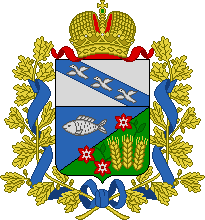 Информационный бюллетеньАдминистрации Мантуровского района Курской области№1(4) от 31 января 2013 годаофициальное периодическое печатное издание администрации Мантуровского района Курской области ИНФОРМАЦИОННЫЙ БЮЛЛЕТЕНЬ АДМИНИСТРАЦИИ МАНТУРОВСКОГО РАЙОНА КУРСКОЙ ОБЛАСТИ -  ОФИЦИАЛЬНОЕ ПЕРЕОДИЧЕСКОЕ ПЕЧАТНОЕ ИЗДАНИЕ АДМИНИСТРАЦИИ МАНТУРОВСКОГО РАЙОНА КУРСКОЙ ОБЛАСТИ.ВЫХОДНЫЕ ДАННЫЕ:НАЗВАНИЕ ИЗДАНИЯ – ИНФОРМАЦИОННЫЙ БЮЛЛЕТЕНЬ АДМИНИСТРАЦИИ МАНТУРОВСКОГО РАЙОНА КУРСКОЙ ОБЛАСТИУЧРЕДИТЕЛЬ ИЗДАНИЯ – АДМИНИСТРАЦИЯ МАНТУРОВСКОГО РАЙОНА КУРСКОЙ ОБЛАСТИ.ГЛАВНЫЙ РЕДАКТОР – Л.В. ЧУРКИНА, ТЕЛ. 2-30-10ОТВЕТСТВЕННЫЙ ЗА ВЫПУСК – Т.П. ПЕРЕВЕРЗЕВА, ТЕЛ. 2-15-71ПОРЯДКОВЫЙ НОМЕР ВЫПУСКА И ДАТА ЕГО ВЫХОДА В СВЕТ:№ 1 (4) 31ЯНВАРЯ 2013 ГОДАПОДПИСАНО В ПЕЧАТЬ:  ПО ГРАФИКУ 17-00  30.01.2013 г., ФАКТИЧЕСКИ 17-00  30.01.2013 г.ИЗДАНО В АДМИНИСТРАЦИИ МАНТУРОВСКОГО РАЙОНА КУРСКОЙ ОБЛАСТИ ЗА СЧЕТ СРЕДСТВ БЮДЖЕТА МУНИЦИПАЛЬНОГО РАЙОНА «МАНТУРОВСКИЙ РАЙОН» КУРСКОЙ ОБЛАСТИ.ТИРАЖ - 45 ЭКЗЕМПЛЯРОВАДРЕС РЕДАКЦИИ: 307000, КУРСКАЯ ОБЛ., МАНТУРОВСКИЙ РАЙОН, С. МАНТУРОВО, УЛ. ЛЕНИНА,13АДРЕС АДМИНИСТРАЦИИ МАНТУРОВСКОГО РАЙОНА КУРСКОЙ ОБЛАСТИ:307000, КУРСКАЯ ОБЛАСТЬ, МАНТУРОВСКИЙ РАЙОН, С.МАНТУРОВО, УЛ.ЛЕНИНА, 13В СООТВЕТСТВИИ СО СТ.12 ЗАКОНА РФ ОТ 27.12.1991Г.  №2124-1 «О СРЕДСТВАХ МАССОВОЙ ИНФОРМАЦИИ» ИЗДАНИЕ НЕ ПОДЛЕЖИТ ГОСУДАРСТВЕННОЙ РЕГИСТРАЦИИ.РАСПРОСТРАНЯЕТСЯ БЕСПЛАТНО.СОДЕРЖАНИЕРАЗДЕЛ ПЕРВЫЙРешение Представительного Собрания Мантуровского района Курской области от 30.01.2013 года №202 «О формировании избирательной комиссии муниципального района «Мантуровский район» Курской области и назначении членов избирательной комиссии с правом решающего голоса»                                                                                                           стр.4Решение Представительного Собрания Мантуровского района Курской области от 30.01.2013 года №204  «О внесении изменений в Решение Представительного Собрания Мантуровского района Курской области  от 24.12.2012 года № 197 «О бюджете муниципального района «Мантуровский район»  на 2013 год и плановый период 2014 и 2015 годов»	             стр.5                                                               РАЗДЕЛ ПЕРВЫЙПРЕДСТАВИТЕЛЬНОЕ СОБРАНИЕМАНТУРОВСКОГО РАЙОНА КУРСКОЙ ОБЛАСТИВТОРОГО СОЗЫВАРЕШЕНИЕот       30.01.2013 г.                       № 202307000, Курская область, с. Мантурово, ул. Ленина 13О формировании   избирательной комиссиимуниципального района  «Мантуровский район» Курской области  и назначении членов избирательной комиссии  с правом решающего голоса               В соответствии со  статьями 22, 24 Федерального закона «Об основных гарантиях избирательных прав и права на участие в референдуме  граждан Российской Федерации», статьями 19, 21 Закона Курской области  «Кодекс Курской области о выборах и референдумах», Уставом муниципального района  «Мантуровский район» Курской области, рассмотрев  поступившие предложения по кандидатурам для назначения в состав избирательной комиссии  муниципального района «Мантуровский район» Курской области, Представительное Собрание Мантуровского района РЕШИЛО:Сформировать  избирательную комиссию  муниципального района «Мантуровский район» Курской области сроком на 5 лет, в количестве 10 членов  с правом решающего голоса.          2. Назначить  в состав избирательной комиссии  муниципального района «Мантуровский район» Курской области:Вислогузову Нину Дмитриевну, 1952 года рождения, образование среднее специальное, пенсионерка, выдвинута собранием избирателей по месту жительства;Загороднего Виктора Дмитриевича, 1944 года рождения, образование среднее специальное, юридическое, пенсионер, выдвинут Мантуровским местным отделением политической партии «Коммунистическая партия Российской Федерации»;Загороднюю Татьяну Евгеньевну, 1966 года рождения, образование высшее профессиональное, работающую директором МКУК «Мантуровский районный центр досуга», выдвинута Избирательной комиссией Курской области;Иванову Марину Васильевну, 1987 года рождения, образование высшее, работающую ведущим специалистом - главным бухгалтером в МКУ «Управление капитального строительства, промышленности, транспорта и связи», выдвинута региональным отделением Политической партии «Справедливая Россия» в Курской области;Коршикову Галину Алексеевну, 1960 года рождения, образование высшее, работающую помощником депутата Курской областной Думы по Мантуровскому району, выдвинута Курским региональным отделением Всероссийской политической партии «Единая Россия», являющуюся государственным служащим;Лиманского Антона Владимировича, 1984 года рождения, образование  среднее техническое, работающего электромонтёром в ОАО «Кривец-сахар», выдвинут Курским региональным отделением политической партии «Либерально-демократическая партия России»;          Севрюкова Юрия Геннадьевича, 1970 года рождения, образование высшее, работающего ведущим специалистом-экспертом информационного управления Избирательной комиссии Курской области, выдвинут Избирательной комиссией Курской области, являющегося государственным служащим; 	Семыкину Наталью Дмитриевну, 1965 года рождения, образование высшее профессиональное, работающую  контролером ООО «Газпроммежрегионгаз», выдвинута Избирательной комиссией Курской области;Сидорову Татьяну Геннадьевну, 1963 года рождения, образование среднее профессиональное, работающую заведующей  МДОУ «Мантуровский детский сад», выдвинута Избирательной комиссией Курской области;Тарасову Римму Васильевну, 1968 года рождения, образование среднее профессиональное, работающую учителем МОУ «Мантуровская средняя общеобразовательная школа», выдвинута Избирательной комиссией Курской области.3. Настоящее решение вступает в силу со дня его опубликования в газете «Время и мы» Мантуровского района.4. Поручить Администрации Мантуровского района оказать содействие в проведении организационного заседания комиссии не позднее 10 февраля 2013 года.Глава Мантуровского района 						   В.А.ДенисовПРЕДСТАВИТЕЛЬНОЕ СОБРАНИЕМАНТУРОВСКОГО РАЙОНА КУРСКОЙ ОБЛАСТИВТОРОГО СОЗЫВАРЕШЕНИЕот       30.01.2013 г.                       № 204307000, Курская область, с. Мантурово, ул. Ленина 13О внесении изменений в Решение Представительного Собрания Мантуровского районаКурской области от 24.12.2012 года № 197 «О бюджете муниципального района«Мантуровский район» на 2013 годи плановый период 2014 и 2015 годов»        Статья 1. Внесение изменений в бюджет муниципального района        Внести в Решение Представительного Собрания Мантуровского района Курской области от 24.12.2012 года № 197 «О бюджете муниципального района «Мантуровский район» на 2013 год и плановый период 2014 и 2015 годов» (информационный бюллетень Администрации Мантуровского района Курской области №3 от 28.12.2012 г.) следующие изменения:     1) в части 1 статьи 1 слова  «234122,4 тыс.рублей» заменить словами «234130,8 тыс. рублей»;     1) в части 2 статьи 1 слова  «234122,4 тыс. рублей» заменить словами «240803,3 тыс. рублей»;     2) утвердить дефицит бюджета муниципального района на 2013 год в сумме 6672,5 тыс. рублей.    3) приложение № 1,7,9,11,14,15 к Решению Представительного собрания Мантуровского района Курской области № 197 от 24.12.2012 г. изложить в новой  редакции (прилагается);      Статья 2. Вступление в силу настоящего Решения     Настоящее Решение вступает в силу со дня  его опубликования.Глава Мантуровского района  Курской области                                                                                                            В.А.ДенисовИСТОЧНИКИ ВНУТРЕННЕГО ФИНАНСИРОВАНИЯ ДЕФИЦИТА БЮДЖЕТА МУНИЦИПАЛЬНОГО РАЙОНА НА 2013  ГОДМежбюджетные трансферты, получаемые из других бюджетовбюджетной системы Российской Федерации на 2013 год   Распределение бюджетных ассигнований на 2013 год по разделам подразделам, целевым статьям и видам расходов  классификации расходов бюджетаВедомственная структура расходов бюджета муниципального района  на 2013 год  РАСПРЕДЕЛЕНИЕ БЮДЖЕТНЫХ АССИГНОВАНИЙ НА РЕАЛИЗАЦИЮ ПРОГРАММ НА  2013 ГОД И ПЛАНОВЫЙ ПЕРИОД 2014 и 2015 ГОДОВПРОГРАММА МУНИЦИПАЛЬНЫХ ВНУТРЕННИХ ЗАИМСТВОВАНИЙМУНИЦИПАЛЬНОГО РАЙОНА НА 2013 ГОД И ПЛПНОВЫЙ ПЕРИОД 2014 И 2015 ГОДОВ	1. Привлечение внутренних заимствований2. Погашение внутренних заимствованийПриложение 1к Решению Представительного Собрания Мантуровского района Курской области  «О бюджете муниципального района «Мантуровский район Курской области» на . и плановый период 2014 и 2015 годов» от 24.12.2012 г. № 197 (в редакции Решения  Представительного Собрания Мантуровского района  Курской области № 204 от 30.01.2013 г.)  Код бюджетной классификации Российской ФедерацииНаименование источников финансирования дефицита бюджетаСумматыс. руб.12301 00 00 00 00 0000 000ИСТОЧНИКИ ВНУТРЕННЕГО ФИНАНСИРОВАНИЕ ДЕФИЦИТОВ БЮДЖЕТОВ6672,501 03 00 00 00 0000 000Бюджетные кредиты от других бюджетов бюджетной системы  Российской Федерации 3944,501 03 00 00 00 0000 700Получение бюджетных кредитов от других бюджетов бюджетной системы Российской Федерации  в валюте Российской Федерации 4038801 03 00 00 05 0000 710Получение кредитов от других бюджетов бюджетной системы Российской Федерации бюджетами муниципальных районов  в валюте Российской Федерации 4038801 03 00 00 00 0000 800Погашение бюджетных кредитов,  полученных от других бюджетов бюджетной системы Российской Федерации  в валюте Российской Федерации 36443,501 03 00 00 05 0000 810Погашение бюджетами муниципальных районов кредитов от других бюджетов бюджетной системы Российской Федерации  в валюте Российской Федерации 36443,501 05 00 00 00 0000 000Изменение остатков средств на счетах по учету средств  бюджета272801 05 00 00 00 0000 500Увеличение остатков средств бюджетов-276018,801 05 02 00 00 0000 500Увеличение прочих остатков средств бюджетов-276018,801 05 02 01 00 0000 510Увеличение прочих остатков денежных средств бюджетов-276018,801 05 02 01 05 0000 510Увеличение прочих остатков денежных средств бюджетов муниципальных районов-276018,801 05 00 00 00 0000 600Уменьшение остатков средств бюджетов278746,801 05 02 00 00 0000 600Уменьшение прочих остатков средств бюджетов278746,801 05 02 01 00 0000 610Уменьшение прочих остатков денежных  средств бюджетов278746,801 05 02 01 05 0000 610Уменьшение прочих остатков денежных  средств бюджетов муниципальных районов278746,801 06 00 00 00 0000 000Иные источники внутреннего финансирования дефицитов бюджетов01 06 05 00 00 0000 000Бюджетные кредиты, предоставленные внутри страны в валюте Российской Федерации 01 06 05 00 00 0000 600Возврат бюджетных кредитов, предоставленных внутри страны в валюте Российской Федерации1500 01 06 05 02 00 0000 640Возврат бюджетных кредитов, предоставленных другим бюджетам бюджетной системы Российской Федерации в валюте Российской Федерации1500 01 06 05 02 05 0000 640Возврат бюджетных кредитов, предоставленных другим бюджетам бюджетной системы Российской Федерации из бюджетов муниципальных районов в валюте Российской Федерации150001 06 05 02 05 2600 640Бюджетные кредиты, предоставленные для покрытия временных кассовых разрывов150001 06 05 02 05 2603 640Бюджетные кредиты, предоставленные для покрытия временных кассовых разрывов, возникших при исполнении бюджетов муниципальных образований и для осуществления мероприятий, связанных с ликвидацией последствий стихийных бедствий1500 01 06 05 00 00 0000 500Предоставление бюджетных кредитов внутри страны в валюте Российской Федерации-1500 01 06 05 02 00 0000 540Предоставление бюджетных кредитов, другим бюджетам бюджетной системы Российской Федерации в валюте Российской Федерации-150001 06 05 02 05 0000 540Предоставление бюджетных кредитов другим бюджетам бюджетной системы Российской Федерации из бюджетов муниципальных районов в валюте Российской Федерации-150001 06 05 02 05 2600 540Бюджетные кредиты, предоставленные для покрытия временных кассовых разрывов-150001 06 05 02 05 2603 540Бюджетные кредиты, предоставленные для покрытия временных кассовых разрывов, возникших при исполнении бюджетов муниципальных образований и для осуществления мероприятий, связанных с ликвидацией последствий стихийных бедствий-1500ИТОГО ИСТОЧНИКИ ФИНАНСИРОВАНИЯ ДЕФИЦИТОВ БЮДЖЕТОВ6672,5Приложение 7к Решению Представительного Собрания Мантуровского района Курской области  «О бюджете муниципального района «Мантуровский район Курской области» на . и плановый период 2014 и 2015 годов» от 24.12.2012 г. № 197 (в редакции Решения  Представительного Собрания Мантуровского района Курской области № 204 от 30.01.2013 г.)  Код бюджетной классификацииНаименование доходаСумма  (тыс. руб.)1232 02 00000 00 0000 000Безвозмездные поступления от других бюджетов бюджетной системы Российской Федерации179872,82 02 01000 00 0000 151Дотации  бюджетам субъектов Российской Федерации и муниципальных образований197272 02 01001 00 0000 151 Дотации на выравнивание бюджетной обеспеченности197272 02 01001 05 0000 151 Дотации бюджетам муниципальных районов на выравнивание  бюджетной обеспеченности197272 02 03000 00 0000 151Субвенции  бюджетам субъектов Российской Федерации и муниципальных образований160145,82 02 03003 00 0000 151Субвенции бюджетам на государственную регистрацию актов гражданского состояния656,22 02 03003 05 0000 151Субвенции бюджетам муниципальных районов на государственную регистрацию актов гражданского состояния656,2202 03013 00 0000 151Субвенции  бюджетам муниципальных образований на обеспечение мер социальной поддержки реабилитированных лиц и лиц. признанных пострадавшими от политических репрессий952 02 03013 05 0000 151Субвенции бюджетам муниципальных районов на обеспечение мер социальной поддержки реабилитированных лиц и лиц, признанных пострадавшими от политических репрессий 952 02 03027 00 0000 151Субвенции бюджетам муниципальных образований на содержание ребенка в семье опекуна и приемной семье, а также вознаграждение, причитающееся приемному родителю.33562 02 03027 05 0000 151Субвенции бюджетам муниципальных районов на содержание ребенка в семье опекуна и приемной семье, а также вознаграждение, причитающееся приемному родителю.33562 02 03999 00 0000 151Прочие субвенции 156038,62 02 03999 05 0000 151Прочие субвенции бюджетам муниципальных районов 156038,6Приложение 9к Решению Представительного Собрания Мантуровского района Курской области  «О бюджете муниципального района «Мантуровский район Курской области» на . и плановый период 2014 и 2015 годов» от 24.12.2012 г. № 197 (в редакции Решения  Представительного Собрания Мантуровского района  Курской области № 204 от 30.01.2013 г.)  НаименованиеРзПРЦСРВРСумма расходов(тыс. руб.)123456ВСЕГО 240803,3Общегосударственные вопросы 0123701Функционирование высшего должностного лица субъекта Российской Федерации и муниципального образования01021356Руководство и управление в сфере установленных функций органов местного самоуправления0102002 00 001356Глава муниципального образования0102002 03 001356Расходы на выплату персоналу в целях обеспечения выполнения функций органами местного самоуправления, казенными учреждениями0102002 03 001001356Расходы на выплаты персоналу органов местного самоуправления0102002 03 001201356Фонд оплаты труда и страховые взносы0102002 03 001211356Функционирование законодательных (представительных) органов государственной власти и представительных органов муниципальных образований01031408Руководство и управление в сфере установленных функций органов местного самоуправления0103002 00 001408Центральный аппарат0103002 04 00913Расходы на выплату персоналу в целях обеспечения выполнения функций органами местного самоуправления, казенными учреждениями0103002 04 00100793Расходы на выплаты персоналу органов местного самоуправления0103002 04 00120793Фонд оплаты труда и страховые взносы0103002 04 00121793Закупка товаров, работ и услуг для муниципальных нужд0103002 04 00200114Иные закупки товаров, работ и услуг для муниципальных нужд 0103002 04 00240114Закупка товаров, работ, услуг в сфере информационно-коммуникационных технологий0103002 04 0024230Прочая закупка товаров, работ и услуг для муниципальных нужд0103002 04 0024484Иные бюджетные ассигнования0103002 04 008006Уплата налогов, сборов и иных платежей 0103002 04 008506Уплата налога на имущество организаций и земельного налога0103002 04 008512Уплата прочих налогов, сборов и иных платежей0103002 04 008524Председатель представительного органа муниципального образования0103002 11 00495Расходы на выплату персоналу в целях обеспечения выполнения функций органами местного самоуправления, казенными учреждениями0103002 11 00100495Расходы на выплаты персоналу органов местного самоуправления0103002 11 00120495Фонд оплаты труда и страховые взносы0103002 11 00121495Функционирование Правительства Российской Федерации, высших исполнительных органов государственной власти субъектов Российской Федерации, местных администраций010411336,9Руководство и управление в сфере установленных функций органов местного самоуправления0104002 00 009769,9Центральный аппарат0104002 04 009769,9Расходы на выплату персоналу в целях обеспечения выполнения функций органами местного самоуправления, казенными учреждениями0104002 04 001008908Расходы на выплаты персоналу органов местного самоуправления0104002 04 001208908Фонд оплаты труда и страховые взносы0104002 04 001218905Иные выплаты персоналу, за исключением фонда оплаты труда0104002 04 001223Закупка товаров, работ и услуг для муниципальных нужд0104002 04 00200691,9Иные закупки товаров, работ и услуг для муниципальных нужд 0104002 04 00240691,9Закупка товаров, работ, услуг в сфере информационно-коммуникационных технологий0104002 04 00242479Прочая закупка товаров, работ и услуг для муниципальных нужд0104002 04 00244212,9Иные бюджетные ассигнования0104002 04 00800170Уплата налогов, сборов и иных  платежей0104002 04 00850170Уплата налога на имущество организаций и земельного налога0104002 04 00851133Уплата прочих налогов, сборов и иных платежей0104002 04 0085237Межбюджетные трансферты0104521 00 001567Субвенции бюджетам муниципальных образований для финансового обеспечения расходных обязательств муниципальных образований, возникающих при выполнении государственных полномочий Российской Федерации, субъектов Российской Федерации, переданных для осуществления органам местного самоуправления в установленном порядке0104521 02 001567Субвенции местным бюджетам на осуществление отдельных государственных полномочий в сфере архивного дела0104521 02 02145Расходы на выплату персоналу в целях обеспечения выполнения функций органами местного самоуправления, казенными учреждениями0104521 02 02100145Расходы на выплаты персоналу органов местного самоуправления0104521 02 02120145Фонд оплаты труда и страховые взносы0104521 02 02121145Субвенции местным бюджетам на осуществление отдельных государственных полномочий по организации и обеспечению деятельности административных комиссий0104521 02 08237Расходы на выплату персоналу в целях обеспечения выполнения функций органами местного самоуправления, казенными учреждениями0104521 02 08100236,2Расходы на выплаты персоналу органов местного самоуправления0104521 02 08120236,2Фонд оплаты труда и страховые взносы0104521 02 08121236,2Закупка товаров, работ и услуг для муниципальных нужд0104521 02 082000,8Иные закупки товаров, работ и услуг для муниципальных нужд 0104521 02 082400,8Прочая закупка товаров, работ и услуг для муниципальных нужд0104521 02 082440,8Субвенции местным бюджетам на осуществление отдельных государственных полномочий по профилактике безнадзорности и правонарушений несовершеннолетних0104521 02 11237Расходы на выплату персоналу в целях обеспечения выполнения функций органами местного самоуправления, казенными учреждениями0104521 02 11100234,3Расходы на выплаты персоналу органов местного самоуправления0104521 02 11120234,3Фонд оплаты труда и страховые взносы0104521 02 11121234,3Закупка товаров, работ и услуг для муниципальных нужд0104521 02 112002,7Иные закупки товаров, работ и услуг для муниципальных нужд 0104521 02 112402,7Прочая закупка товаров, работ и услуг для муниципальных нужд0104521 02 112442,7Субвенции местным бюджетам на осуществление отдельных государственных полномочий в сфере трудовых отношений0104521 02 12237Расходы на выплату персоналу в целях обеспечения выполнения функций органами местного самоуправления, казенными учреждениями0104521 02 12100237Расходы на выплаты персоналу органов местного самоуправления0104521 02 12120237Фонд оплаты труда и страховые взносы0104521 02 12121237Субвенции местным бюджетам на содержание работников, осуществляющих переданные государственные полномочия по организации и осуществлению деятельности по опеке и попечительству 0104521 02 17711Расходы на выплату персоналу в целях обеспечения выполнения функций органами местного самоуправления, казенными учреждениями0104521 02 17100700,5Расходы на выплаты персоналу органов местного самоуправления0104521 02 17120700,5Фонд оплаты труда и страховые взносы0104521 02 17121700,5Закупка товаров, работ и услуг для муниципальных нужд0104521 02 1720010,5Иные закупки товаров, работ и услуг для муниципальных нужд 0104521 02 1724010,5Закупка товаров, работ, услуг в сфере информационно-коммуникационных технологий0104521 02 1724210,5Обеспечение деятельности финансовых, налоговых и таможенных органов и органов финансового (финансово-бюджетного) надзора01062720Руководство и управление в сфере установленных функций органов местного самоуправления0106002 00 002720Центральный аппарат0106002 04 002720Расходы на выплату персоналу в целях обеспечения выполнения функций органами местного самоуправления, казенными учреждениями0106002 04 001002580Расходы на выплаты персоналу органов местного самоуправления0106002 04 001202580Фонд оплаты труда и страховые взносы0106002 04 001212580Закупка товаров, работ и услуг для муниципальных нужд0106002 04 00200138Иные закупки товаров, работ и услуг для муниципальных нужд 0106002 04 00240138Закупка товаров, работ, услуг в сфере информационно-коммуникационных технологий0106002 04 0024271Прочая закупка товаров, работ и услуг для муниципальных нужд0106002 04 0024467Иные бюджетные ассигнования0106002 04 008002Уплата налогов, сборов и иных  платежей 0106002 04 008502Уплата прочих налогов, сборов и иных платежей0106002 04 008522Другие общегосударственные вопросы01136880,1Государственная регистрация актов гражданского состояния0113001 38 00656,2Расходы на выплату персоналу в целях обеспечения выполнения функций органами местного самоуправления, казенными учреждениями0113001 38 00100622,5Расходы на выплаты персоналу органов местного самоуправления0113001 38 00120622,5Фонд оплаты труда и страховые взносы0113001 38 00121622,5Закупка товаров, работ и услуг для муниципальных нужд0113001 38 0020033,7Иные закупки товаров, работ и услуг для муниципальных нужд 0113001 38 0024033,7Закупка товаров, работ, услуг в сфере информационно-коммуникационных технологий0113001 38 0024218Прочая закупка товаров, работ и услуг для муниципальных нужд0113001 38 0024415,7Реализация государственных функций, связанных с общегосударственным управлением0113092 00 0088Выполнение других обязательств государства0113092 03 0088Прочие выплаты  по обязательствам  государства0113092 03 0588Закупка товаров, работ и услуг для муниципальных нужд0113092 03 0520052Иные закупки товаров, работ и услуг для муниципальных нужд 0113092 03 0524052Прочая закупка товаров, работ и услуг для муниципальных нужд0113092 03 0524452Иные бюджетные ассигнования0113092 03 0580036Уплата налогов, сборов и иных  платежей 0113092 03 0585036Уплата прочих налогов, сборов и иных платежей0113092 03 0585236Учреждения по обеспечению хозяйственного обслуживания0113093 00 006018,5Обеспечение деятельности (оказание услуг) подведомственных учреждений0113093 99 006018,5Расходы на выплату персоналу в целях обеспечения выполнения функций органами местного самоуправления, казенными учреждениями0113093 99 001003891Расходы на выплату персоналу казенных учреждений0113093 99 001103891Фонд оплаты труда и страховые взносы0113093 99 001113888Иные выплаты персоналу, за исключением фонда заработной платы0103 093 99 001123Закупка товаров, работ и услуг для муниципальных нужд0113093 99 002002043,5Иные закупки товаров, работ и услуг для муниципальных нужд 0113093 99 002402043,5Закупка товаров, работ, услуг в сфере информационно-коммуникационных технологий0113093 99 0024256Прочая закупка товаров, работ и услуг для муниципальных нужд0113093 99 002441987,5Иные бюджетные ассигнования0113093 99 0080084Уплата налогов, сборов и иных платежей 0113093 99 0085084Уплата налога на имущество организаций и земельного налога0113093 99 0085156Уплата прочих налогов, сборов и иных  платежей0113093 99 0085228Социальная помощь0113505 00 0080,4Мероприятия в области социальной политики0113505 33 0080,4Субвенции местным бюджетам на оказание финансовой поддержки общественным организациям ветеранов войны, труда, Вооруженных сил и правоохранительных 72органов0113505 33 0180,4Предоставление субсидий муниципальным бюджетным, автономным учреждениям и иным некоммерческим организациям0113505 33 0160080,4Субсидии некоммерческим организациям (за исключением муниципальных учреждений)0113505 33 0163080,4Целевые программы органов местного самоуправления0113795 00 0037Районная целевая программа «Комплексные меры противодействия злоупотреблению наркотиками и их незаконному обороту на 2013-2015 годы»0113795 04 0010Закупка товаров, работ и услуг для муниципальных нужд0113795 04 0020010Иные закупки товаров, работ и услуг для муниципальных нужд 0113795 04 0024010Прочая закупка товаров, работ и услуг для муниципальных нужд0113795 04 0024410Муниципальная целевая программа «Поддержка деятельности Горшеченской местной организации Всероссийского общества слепых на 2013 год»0113795 05 0012Закупка товаров, работ и услуг для муниципальных нужд0113795 05 0020012Иные закупки товаров, работ и услуг для муниципальных нужд 0113795 05 0024012Прочая закупка товаров, работ и услуг для муниципальных нужд0113795 05 0024412Районная целевая программа «Комплексная межведомственная программа по профилактике преступлений и иных правонарушений в Мантуровском районе на 2012-2014 годы»0113795 11 0015Закупка товаров, работ и услуг для муниципальных нужд0113795 11 0020015Иные закупки товаров, работ и услуг для муниципальных нужд 0113795 11 0024015Прочая закупка товаров, работ и услуг для муниципальных нужд0113795 11 0024415Национальная безопасность и правоохранительная деятельность03004Защита населения и территории от  чрезвычайных ситуаций природного и техногенного характера, гражданская оборона03094Мероприятия по предупреждению и ликвидации последствий чрезвычайных ситуаций и стихийных бедствий 0309218 00 004Предупреждение и ликвидация последствий чрезвычайных ситуаций и стихийных бедствий природного и техногенного характера0309218 01 004Закупка товаров, работ и услуг для муниципальных нужд0309218 01 002004Иные закупки товаров, работ и услуг для муниципальных нужд 0309218 01 002404Прочая закупка товаров, работ и услуг для муниципальных нужд0309218 01 002444Национальная экономика04002501Другие вопросы в области национальной экономики04122501Реализация государственных функций, связанных с общегосударственными вопросами0412092 00 002336Обеспечение деятельности (оказание услуг) подведомственных учреждений0412092 99 002336Расходы на выплату персоналу в целях обеспечения выполнения функций органами местного самоуправления, казенными учреждениями0412092 99 001002276Расходы на выплату персоналу казенных учреждений0412092 99 001102276Фонд оплаты труда и страховые взносы0412092 99 001112276Закупка товаров, работ и услуг для муниципальных нужд0412092 99 0020048Иные закупки товаров, работ и услуг для муниципальных нужд 0412092 99 0024048Закупка товаров, работ, услуг в сфере информационно-коммуникационных технологий0412092 99 0024244Прочая закупка товаров, работ и услуг для муниципальных нужд0412092 99 002444Иные бюджетные ассигнования0412092 99 0080012Уплата налогов, сборов и иных  платежей 0412092 99 0085012Уплата налога на имущество организаций и земельного налога0412092 99 008514Уплата прочих налогов, сборов и иных  платежей0412092 99 008528Реализация государственных функций в области национальной экономики0412340 00 00140Мероприятия по землеустройству и землепользованию0412340 03 00140Закупка товаров, работ и услуг для муниципальных нужд0412340 03 00200140Иные закупки товаров, работ и услуг для муниципальных нужд 0412340 03 00240140Прочая закупка товаров, работ и услуг для муниципальных нужд0412340 03 00244140Целевые программы органов местного самоуправления0412795 00 0025Муниципальная целевая программа «Развитие малого и среднего предпринимательства в Мантуровском районе Курской области на 2013-2015 годы»0412795 01 0025Закупка товаров, работ и услуг для муниципальных нужд0412795 01 0020025Иные закупки товаров, работ и услуг для муниципальных нужд 0412795 01 0024025Прочая закупка товаров, работ и услуг для муниципальных нужд0412795 01 0024425Образование0700164272,8Дошкольное образование070118671,6Целевые программы органов местного самоуправления0701795 00 0018671,6Районная целевая программа «Развитие дошкольного образования Мантуровского района Курской области на 2013-2015 годы»0701795 09 0018671,6Расходы на выплату персоналу в целях обеспечения выполнения функций органами местного самоуправления, казенными учреждениями0701795 09 0010014999Расходы на выплату персоналу казенных учреждений0701795 09 0011014999Фонд оплаты труда и страховые взносы0701795 09 0011114965Иные выплаты персоналу, за исключением фонда оплаты труда0701795 09 0011234Закупка товаров, работ и услуг для муниципальных нужд0701795 09 002003531,6Иные закупки товаров, работ и услуг для муниципальных нужд 0701795 09 002403531,6Закупка товаров, работ, услуг в сфере информационно-коммуникационных технологий0701795 09 0024215Прочая закупка товаров, работ и услуг для муниципальных нужд0701795 09 002443516,6Иные бюджетные ассигнования0701795 09 00800141Исполнение судебных актов0701795 09 008306Исполнение судебных актов Российской Федерации и мировых соглашений по возмещению вреда, причиненного в результате незаконных действий (бездействий) органов местного самоуправления (муниципальных органов) либо должностных лиц этих органов, а также в результате деятельности казенных учреждений0701795 09 008316Уплата налогов, сборов и иных  платежей0701795 09 00850135Уплата налога на имущество организаций и земельного налога0701795 09 00851130Уплата прочих налогов, сборов и иных  платежей0701795 09 008525Общее образование0702140852Целевые программы органов местного самоуправления0702795 00 0019483Целевая программа «Культура муниципального района «Мантуровский район» Курской области на 2013-2015 годы»0702795 08 003558Обеспечение деятельности учреждений по внешкольной работе с детьми0702795 08 013558Расходы на выплату персоналу в целях обеспечения выполнения функций органами местного самоуправления, казенными учреждениями0702795 08 011003476Расходы на выплату персоналу казенных учреждений0702795 08 011103476Фонд оплаты труда и страховые взносы0702795 08 011113461Иные выплаты персоналу, за исключением фонда оплаты труда0702795 08 0111215Закупка товаров, работ и услуг для муниципальных нужд0702795 08 0120068Иные закупки товаров, работ и услуг для муниципальных нужд 0702795 08 0124068Закупка товаров, работ, услуг в сфере информационно-коммуникационных технологий0702795 08 012426Прочая закупка товаров, работ и услуг для муниципальных нужд0702795 08 0124462Иные бюджетные ассигнования0702795 08 0180014Уплата налогов, сборов и иных  платежей0702795 08 0185014Уплата налога на имущество организаций и земельного налога0702795 08 018511Уплата прочих налогов, сборов и иных  платежей0702795 08 0185213Районная целевая программа «Развитие образования Мантуровского района Курской области на 2013-2015 годы»0702795 10 0015925Обеспечение деятельности школ неполных средних и средних0702795 10 0110482Закупка товаров, работ и услуг для муниципальных нужд0702795 10 012009155Иные закупки товаров, работ и услуг для муниципальных нужд 0702795 10 012409155Закупка товаров, работ, услуг в сфере информационно-коммуникационных технологий0702795 10 01242103Прочая закупка товаров, работ и услуг для муниципальных нужд0702795 10 012449052Иные бюджетные ассигнования0702795 10 018001327Исполнение судебных актов0702795 10 0183015Исполнение судебных актов Российской Федерации и мировых соглашений по возмещению вреда, причиненного в результате незаконных действий (бездействий) органов местного самоуправления (муниципальных органов) либо должностных лиц этих органов, а также в результате деятельности казенных учреждений0702795 10 0183115Уплата налогов, сборов и иных  платежей0702795 10 018501312Уплата налога на имущество организаций и земельного налога0702795 10 018511212Уплата прочих налогов, сборов и иных  платежей0702795 10 01852100Средства местных бюджетов на софинансирование расходных обязательств муниципального образования по предоставление мер социальной поддержки0702795 10 02154Расходы на выплату персоналу в целях обеспечения выполнения функций органами местного самоуправления, казенными учреждениями0702795 10 02100154Расходы на выплату персоналу казенных учреждений0702795 10 02110154Иные выплаты персоналу, за исключением фонда оплаты труда0702795 10 02112154Обеспечение деятельности учреждений по внешкольной работе с детьми0702795 10 035289Расходы на выплату персоналу в целях обеспечения выполнения функций органами местного самоуправления, казенными учреждениями0702795 10 031004668Расходы на выплату персоналу казенных учреждений0702795 10 031104668Фонд оплаты труда и страховые взносы0702795 10 031114653Иные выплаты персоналу, за исключением фонда оплаты труда0702795 10 0311215Закупка товаров, работ и услуг для муниципальных нужд0702795 10 03200475Иные закупки товаров, работ и услуг для муниципальных нужд 0702795 10 03240475Закупка товаров, работ, услуг в сфере информационно-коммуникационных технологий0702795 10 032425Прочая закупка товаров, работ и услуг для муниципальных нужд0702795 10 03244470Иные бюджетные ассигнования0702795 10 03800146Исполнение судебных актов0702795 10 038302Исполнение судебных актов Российской Федерации и мировых соглашений по возмещению вреда, причиненного в результате незаконных действий (бездействий) органов местного самоуправления (муниципальных органов) либо должностных лиц этих органов, а также в результате деятельности казенных учреждений0702795 10 038312Уплата налогов, сборов и иных  платежей0702795 10 03850144Уплата налога на имущество организаций и земельного налога0702795 10 03851136Уплата прочих налогов, сборов и иных  платежей0702795 10 038528 Ведомственные целевые программы Курской области0702555 00 00121369Ведомственная целевая программа «Создание условий для реализации государственного стандарта общего образования в общеобразовательных учреждениях Курской области на 2012-2014 годы»0702555 11 00121369Расходы на выплату персоналу в целях обеспечения выполнения функций органами местного самоуправления, казенными учреждениями0702555 11 00100119323Расходы на выплату персоналу казенных учреждений0702555 11 00110119323Фонд оплаты труда и страховые взносы0702555 11 00111118854Иные выплаты персоналу, за исключением фонда оплаты труда0702555 11 00112469Закупка товаров, работ и услуг для муниципальных нужд0702555 11 002002046Иные закупки товаров, работ и услуг для муниципальных нужд 0702555 11 002402046Закупка товаров, работ, услуг в сфере информационно-коммуникационных технологий0702555 11 00242312Прочая закупка товаров, работ и услуг для муниципальных нужд0702555 11 002441734Молодежная политика и  оздоровление детей0707416Целевые программы органов местного самоуправления0707795 00 00416Районная целевая программа «Молодежь» на 2011-2015 годы»0707795 07 00110Закупка товаров, работ и услуг для муниципальных нужд0707795 07 00200110Иные закупки товаров, работ и услуг для муниципальных нужд 0707795 07 00240110Прочая закупка товаров, работ и услуг для муниципальных нужд0707795 07 00244110Районная целевая программа «Организация оздоровления и отдыха детей  Мантуровского района на 2011-2015 годы»0707795 06 00306Закупка товаров, работ и услуг для муниципальных нужд0707795 06 00200129Иные закупки товаров, работ и услуг для муниципальных нужд 0707795 06 00240129Прочая закупка товаров, работ и услуг для муниципальных нужд0707795 06 00244129Социальное обеспечение и иные выплаты населению0707795 06 00300177Социальное обеспечение граждан, кроме публичных нормативные социальных выплат0707795 06 00320177Приобретение товаров, работ, услуг в пользу граждан0707795 06 00323177Другие вопросы в области образования07094333,2Руководство и управление в сфере установленных функций органов местного самоуправления0709002 00 001323Центральный аппарат0709002 04 001323Расходы на выплату персоналу в целях обеспечения выполнения функций органами местного самоуправления, казенными учреждениями0709002 04 001001232Расходы на выплаты персоналу органов местного самоуправления0709002 04 001201232Фонд оплаты труда и страховые взносы0709002 04 001211232Закупка товаров, работ и услуг для муниципальных нужд0709002 04 0020089Иные закупки товаров, работ и услуг для муниципальных нужд 0709002 04 0024089Закупка товаров, работ, услуг в сфере информационно-коммуникационных технологий0709002 04 0024213Прочая закупка товаров, работ и услуг для муниципальных нужд0709002 04 0024476Иные бюджетные ассигнования0709002 04 008002Уплата налогов, сборов и иных  платежей0709002 04 008502Уплата прочих налогов, сборов и иных платежей0709002 04 008522Целевые программы органов местного самоуправления0709795 00 002978Районная целевая программа «Развитие образования Мантуровского района Курской области на 2013-2015 годы»0709795 10 002978Обеспечение деятельности учебно-методических кабинетов, централизованных бухгалтерий, групп хозяйственного обслуживания, учебных фильмотек, межшкольных учебно-производственных комбинатов, логопедических пунктов0709795 10 042978Расходы на выплату персоналу в целях обеспечения выполнения функций органами местного самоуправления, казенными учреждениями0709795 10 041002775Расходы на выплату персоналу казенных учреждений0709795 10 041102775Фонд оплаты труда и страховые взносы0709795 10 041112775Закупка товаров, работ и услуг для муниципальных нужд0709795 10 04200187Иные закупки товаров, работ и услуг для муниципальных нужд 0709795 10 04240187Закупка товаров, работ, услуг в сфере информационно-коммуникационных технологий0709795 10 0424233Прочая закупка товаров, работ и услуг для муниципальных нужд0709795 10 04244154Иные бюджетные ассигнования0709795 10 0480016Исполнение судебных актов0709795 10 048301Исполнение судебных актов Российской Федерации и мировых соглашений по возмещению вреда, причиненного в результате незаконных действий (бездействий) органов местного самоуправления (муниципальных органов) либо должностных лиц этих органов, а также в результате деятельности казенных учреждений0709795 10 048311Уплата налогов, сборов и иных  платежей 0709795 10 0485015Уплата налога на имущество организаций и земельного налога0709795 10 0485110Уплата прочих налогов, сборов и иных платежей0709795 10 048525Межбюджетные трансферты0709521 00 0032,2Субвенции бюджетам муниципальных образований для финансового обеспечения расходных обязательств муниципальных образований, возникающих при выполнении государственных полномочий Российской Федерации, субъектов Российской Федерации, переданных для осуществления органам местного самоуправления в установленном порядке0709521 02 0032,2Субвенции местным бюджетам на содержание работников,  осуществляющих переданные государственные полномочия по выплате компенсации части родительской платы за содержание ребенка в муниципальных образовательных учреждениях, реализующих основную общеобразовательную программу дошкольного образования0709521 02 2232,2Расходы на выплату персоналу в целях обеспечения выполнения функций органами местного самоуправления, казенными учреждениями0709521 02 2210032,2Расходы на выплату персоналу казенных учреждений0709521 02 2211032,2Фонд оплаты труда и страховые взносы0709521 02 2211132,2Культура,  кинематография080010949Культура 08019543Целевые программы органов местного самоуправления0801795 00 009543Целевая программа «Культура муниципального района «Мантуровский район» Курской области на 2013-2015 годы»0801795 08 009543Обеспечение деятельности учреждений культуры и мероприятий в сфере культуры и кинематографии0801795 08 027101Расходы на выплату персоналу в целях обеспечения выполнения функций органами местного самоуправления, казенными учреждениями0801795 08 021004778,5Расходы на выплату персоналу казенных учреждений0801795 08 021104778,5Фонд оплаты труда и страховые взносы0801795 08 021114770Иные выплаты персоналу, за исключением фонда оплаты труда0801795 08 021128,5Закупка товаров, работ и услуг для муниципальных нужд0801795 08 022001001,5Иные закупки товаров, работ и услуг для муниципальных нужд 0801795 08 022401001,5Закупка товаров, работ, услуг в сфере информационно-коммуникационных технологий0801795 08 0224254Прочая закупка товаров, работ и услуг для муниципальных нужд0801795 08 02244947,5Иные бюджетные ассигнования0801795 08 028001321Уплата налогов, сборов и иных  платежей 0801795 08 028501321Уплата налога на имущество организаций и земельного налога0801795 08 028511241Уплата прочих налогов, сборов и иных платежей0801795 08 0285280Обеспечение деятельности музеев и постоянных выставок0801795 08 03186Расходы на выплату персоналу в целях обеспечения выполнения функций органами местного самоуправления, казенными учреждениями0801795 08 03100177Расходы на выплату персоналу казенных учреждений0801795 08 03110177Фонд оплаты труда и страховые взносы0801795 08 03111177Закупка товаров, работ и услуг для муниципальных нужд0801795 08 032008Иные закупки товаров, работ и услуг для муниципальных нужд 0801795 08 032408Закупка товаров, работ, услуг в сфере информационно-коммуникационных технологий0801795 08 032425Прочая закупка товаров, работ и услуг для муниципальных нужд0801795 08 032443Иные бюджетные ассигнования0801795 08 038001Уплата налогов, сборов и иных  платежей 0801795 08 038501Уплата прочих налогов, сборов и иных платежей0801795 08 038521Обеспечение деятельности библиотек0801795 08 042256Расходы на выплату персоналу в целях обеспечения выполнения функций органами местного самоуправления, казенными учреждениями0801795 08 041002223Расходы на выплату персоналу казенных учреждений0801795 08 041102223Фонд оплаты труда и страховые взносы0801795 08 041112223Закупка товаров, работ и услуг для муниципальных нужд0801795 08 0420028Иные закупки товаров, работ и услуг для муниципальных нужд 0801795 08 0424028Закупка товаров, работ, услуг в сфере информационно-коммуникационных технологий0801795 08 0424210Прочая закупка товаров, работ и услуг для муниципальных нужд0801795 08 0424418Иные бюджетные ассигнования0801795 08 048005Уплата налогов, сборов и иных  платежей 0801795 08 048505Уплата прочих налогов, сборов и иных платежей0801795 08 048525Другие вопросы в области культуры, кинематографии08041406Руководство и управление в сфере установленных функций органов местного самоуправления0804002 00 00456Центральный аппарат0804002 04 00456Расходы на выплату персоналу в целях обеспечения выполнения функций органами местного самоуправления, казенными учреждениями0804002 04 00100430Расходы на выплаты персоналу органов местного самоуправления0804002 04 00120430Фонд оплаты труда и страховые взносы0804002 04 00121430Закупка товаров, работ и услуг для муниципальных нужд0804002 04 0020026Иные закупки товаров, работ и услуг для муниципальных нужд 0804002 04 0024026Прочая закупка товаров, работ и услуг для муниципальных нужд0804002 04 0024426Целевые программы органов местного самоуправления0804795 00 00925Целевая программа «Культура муниципального района «Мантуровский район» Курской области на 2013-2015 годы»0804795 08 00925Обеспечение деятельности учебно-методических кабинетов, централизованных бухгалтерий, групп хозяйственного обслуживания, учебных фильмотек, межшкольных учебно-производственных комбинатов, логопедических пунктов0804795 08 05925Расходы на выплату персоналу в целях обеспечения выполнения функций органами местного самоуправления, казенными учреждениями0804795 08 05100895Расходы на выплату персоналу казенных учреждений0804795 08 05110895Фонд оплаты труда и страховые взносы0804795 08 05111895Закупка товаров, работ и услуг для муниципальных нужд0804795 08 0520028Иные закупки товаров, работ и услуг для муниципальных нужд 0804795 08 0524028Закупка товаров, работ, услуг в сфере информационно-коммуникационных технологий0804795 08 0524223Прочая закупка товаров, работ и услуг для муниципальных нужд0804795 08 052445Иные бюджетные ассигнования0804795 08 058002Уплата налогов, сборов и иных  платежей 0804795 08 058502Уплата прочих налогов, сборов и иных платежей0804795 08 058522Межбюджетные трансферты0804521 00 0025Субвенции бюджетам муниципальных образований для финансового обеспечения расходных обязательств муниципальных образований, возникающих при выполнении государственных полномочий Российской Федерации, субъектов Российской Федерации, переданных для осуществления органам местного самоуправления в установленном порядке0804521 02 0025Субвенции местным бюджетам на содержание работников, осуществляющих отдельные государственные полномочия по предоставлению работникам муниципальных учреждений культуры мер социальной поддержки0804521 02 1425Расходы на выплату персоналу в целях обеспечения выполнения функций органами местного самоуправления, казенными учреждениями0804521 02 1410025Расходы на выплату персоналу казенных учреждений0804521 02 1411025Фонд оплаты труда и страховые взносы0804521 02 1411125Социальная политика100024694Пенсионное обеспечение1001100Доплаты к пенсиям, дополнительное пенсионное обеспечение1001491 00 00100Выплата пенсии за выслугу лет и доплат к пенсиям  муниципальных  служащих Курской области1001491 01 00100Социальное обеспечение и иные выплаты населению1001491 01 00300100Социальные выплаты гражданам, кроме публичных нормативных социальных выплат1001491 01 00320100Пособия и компенсации гражданам и иные социальные выплаты, кроме публичных нормативных обязательств1001491 01 00321100Социальное обеспечение населения100319259Социальная помощь1003505 00 0010954Реализация мер социальной поддержки отдельных категорий граждан в Курской области1003505 55 0010450Ежемесячное пособие на ребенка1003505 55 102534Социальное обеспечение и иные выплаты населению1003505 55 103002534Публичные нормативные социальные выплаты гражданам1003505 55 103102534Пособия и компенсации по публичным нормативным обязательствам1003505 55 103132534Обеспечение мер социальной поддержки ветеранов труда и тружеников тыла1003505 55 207821Обеспечение мер социальной поддержки ветеранов труда1003505 55 214630Закупка товаров, работ и услуг для муниципальных нужд1003505 55 2120080Иные закупки товаров, работ и услуг для муниципальных нужд 1003505 55 2124080Прочая закупка товаров, работ и услуг для муниципальных нужд1003505 55 2124480Социальное обеспечение и иные выплаты населению1003505 55 213004550Публичные нормативные социальные выплаты гражданам1003505 55 213104550Пособия и компенсации по публичным нормативным обязательствам1003505 55 213134550Обеспечение мер социальной поддержки тружеников тыла1003505 55 223191Закупка товаров, работ и услуг для муниципальных нужд1003505 55 2220051Иные закупки товаров, работ и услуг для муниципальных нужд 1003505 55 2224051Прочая закупка товаров, работ и услуг для муниципальных нужд1003505 55 2224451Социальное обеспечение и иные выплаты населению1003505 55 223003140Публичные нормативные социальные выплаты гражданам1003505 55 223103140Пособия и компенсации по публичным нормативным обязательствам1003505 55 223133140Обеспечение мер социальной поддержки реабилитированных лиц и лиц, признанных пострадавшими от политических репрессий1003505 55 3095Закупка товаров, работ и услуг для муниципальных нужд1003505 55 302004Иные закупки товаров, работ и услуг для муниципальных нужд 1003505 55 302404Прочая закупка товаров, работ и услуг для муниципальных нужд1003505 55 302444Социальное обеспечение и иные выплаты населению1003505 55 3030091Публичные нормативные социальные выплаты гражданам1003505 55 3031091Пособия и компенсации по публичным нормативным обязательствам1003505 55 3031391Оказание других видов социальной помощи1003505 85 00504Закон Курской области «О предоставлении социальной поддержки отдельным категориям граждан по обеспечению продовольственными товарами»1003505 85 04504Закупка товаров, работ и услуг для муниципальных нужд1003505 85 042008Иные закупки товаров, работ и услуг для муниципальных нужд 1003505 85 042408Прочая закупка товаров, работ и услуг для муниципальных нужд1003505 85 042448Социальное обеспечение и иные выплаты населению1003505 85 04300496Социальные выплаты гражданам, кроме публичных нормативных социальных выплат 1003505 85 04320496Пособия и компенсации гражданам и иные социальные выплаты, кроме публичных нормативных обязательств1003505 85 04321496Межбюджетные трансферты1003521 00 008305Субвенции бюджетам муниципальных образований для финансового обеспечения расходных обязательств муниципальных образований, возникающих при выполнении государственных полномочий Российской Федерации, субъектов Российской Федерации, переданных для осуществления органам местного самоуправления в установленном порядке1003521 02 008305Субвенции местным бюджетам на осуществление отдельных государственных полномочий по предоставлению работникам муниципальных учреждений культуры мер социальной поддержки1003521 02 131090Социальное обеспечение и иные выплаты населению1003521 02 133001090Публичные нормативные социальные выплаты гражданам1003521 02 133101090Меры социальной поддержки населения по публичным нормативным обязательствам1003521 02 133141090Субвенции местным бюджетам на осуществление отдельных государственных полномочий по финансовому обеспечению расходов по предоставлению мер социальной поддержки на бесплатное жилое помещение с отоплением и освещением работникам муниципальных образовательных учреждений1003521 02 157215Социальное обеспечение и иные выплаты населению1003521 02 153007215Публичные нормативные социальные выплаты гражданам1003521 02 153107215Меры социальной поддержки населения по публичным нормативным обязательствам1003521 02 153147215Охрана семьи и детства10044150Иные безвозмездные и безвозвратные перечисления1004520 00 00794Выплата компенсации части родительской платы за содержание ребенка в общеобразовательных учреждениях, реализующих основную общеобразовательную программу дошкольного образования за счет средств областного бюджета1004520 10 01794Социальное обеспечение и иные выплаты населению1004520 10 01300794Публичные нормативные социальные выплаты гражданам1004520 10 01310794Пособия и компенсации по публичным нормативным обязательствам1004520 10 01313794Содержание ребенка в семье опекуна и приемной семье, а также вознаграждение, причитающееся приемному родителю1004520 13 003356Социальное обеспечение и иные выплаты населению1004520 13 003003356Публичные нормативные социальные выплаты гражданам1004520 13 003103356Пособия и компенсации по публичным нормативным обязательствам1004520 13 003133356Другие вопросы в области социальной политики10061185Межбюджетные трансферты1006521 00 001185Субвенции бюджетам муниципальных образований для финансового обеспечения расходных обязательств муниципальных образований, возникающих при выполнении государственных полномочий Российской Федерации, субъектов Российской Федерации, переданных для осуществления органам местного самоуправления в установленном порядке10 06521 02 001185Субвенции местным бюджетам на содержание работников,  осуществляющих переданные государственные полномочия в сфере социальной защиты населения1006521 02 071185Расходы на выплату персоналу в целях обеспечения выполнения функций органами местного самоуправления, казенными учреждениями1006521 02 071001104Расходы на выплаты персоналу органов местного самоуправления1006521 02 071201104Фонд оплаты труда и страховые взносы1006521 02 071211104Закупка товаров, работ и услуг для муниципальных нужд1006521 02 0720080Иные закупки товаров, работ и услуг для муниципальных нужд 1006521 02 0724080Закупка товаров, работ, услуг в сфере информационно-коммуникационных технологий1006521 02 0724255,2Прочая закупка товаров, работ и услуг для муниципальных нужд1006521 02 0724424,8Иные бюджетные ассигнования1006521 02 078001Уплата налогов, сборов и иных  платежей 1006521 02 078501Уплата налога на имущество организаций и земельного налога1006521 02 078511Физическая культура и спорт11002399,5Массовый спорт11022399,5Целевые программы органов местного самоуправления1102795 00 002399,5Районная целевая программа «Развитие физкультуры и спорта в Мантуровском районе Курской области на 2013-2015 годы»1102795 12 002399,5Обеспечение деятельности физкультурно-оздоровительных учреждений1102795 12 012183,5Расходы на выплату персоналу в целях обеспечения выполнения функций органами местного самоуправления, казенными учреждениями1102795 12 011001763Расходы на выплату персоналу казенных учреждений1102795 12 011101763Фонд оплаты труда и страховые взносы1102795 12 011111763Закупка товаров, работ и услуг для муниципальных нужд1102795 12 01200202,5Иные закупки товаров, работ и услуг для муниципальных нужд 1102795 12 01240202,5Прочая закупка товаров, работ и услуг для муниципальных нужд1102795 12 01244202,5Иные бюджетные ассигнования1102795 12 01800218Уплата налогов, сборов и иных  платежей 1102795 12 01850218Уплата налога на имущество организаций и земельного налога1102795 12 01851218Физкультурно-оздоровительная работа и спортивные мероприятия1102795 12 02216Закупка товаров, работ и услуг для муниципальных нужд1102795 12 02200216Иные закупки товаров, работ и услуг для муниципальных нужд 1102795 12 02240216Прочая закупка товаров, работ и услуг для муниципальных нужд1102795 12 02244216Обслуживание государственного и муниципального долга1300460Обслуживание государственного внутреннего и муниципального долга1301460Процентные платежи по долговым обязательствам1301065 00 00460Процентные платежи по муниципальному долгу1301065 03 00460Обслуживание муниципального долга1301065 03 00700460Обслуживание долга муниципального района 1301065 03 00730460Межбюджетные трансферты общего характера бюджетам субъектов Российской Федерации и муниципальных образований140011822Дотации на выравнивание бюджетной обеспеченности  субъектов Российской Федерации и муниципальных образований140111822Выравнивание бюджетной обеспеченности 1401516 00 0011822Выравнивание бюджетной обеспеченности 1401516 01 0011822Выравнивание бюджетной обеспеченности поселений из районного фонда финансовой поддержки1401516 01 3011822Межбюджетные трансферты1401516 01 3050011822Дотации1401516 01 3051011822Дотации на выравнивание бюджетной обеспеченности муниципальных образований1401516 01 3051111822Приложение 11к Решению Представительного Собрания Мантуровского района Курской области  «О бюджете муниципального района «Мантуровский район Курской области» на . и плановый период 2014 и 2015 годов» от 24.12.2012 г. № 197 (в редакции Решения  Представительного Собрания Мантуровского района  Курской области № 204 от 30.01.2013 г.)  НаименованиеГРБСРзПРЦСРВРСумма  (тыс. руб)123456ВСЕГО РАСХОДОВ001240803,3Администрация Мантуровского района Курской области00127105,1Общегосударственные вопросы 0010119471,6Функционирование высшего должностного лица субъекта Российской Федерации и муниципального образования00101021356Руководство и управление в сфере установленных функций органов местного самоуправления0010102002 00 001356Глава муниципального образования0010102002 03 001356Расходы на выплату персоналу в целях обеспечения выполнения функций органами местного самоуправления, казенными учреждениями0010102002 03 001001356Расходы на выплаты персоналу органов местного самоуправления0010102002 03 001201356Фонд оплаты труда и страховые взносы0010102002 03 001211356Функционирование Правительства Российской Федерации, высших исполнительных органов государственной власти субъектов Российской Федерации, местных администраций001010411336,9Руководство и управление в сфере установленных функций органов местного самоуправления0010104002 00 009769,9Центральный аппарат0010104002 04 009769,9Расходы на выплату персоналу в целях обеспечения выполнения функций органами местного самоуправления, казенными учреждениями0010104002 04 001008908Расходы на выплаты персоналу органов местного самоуправления0010104002 04 001208908Фонд оплаты труда и страховые взносы0010104002 04 001218905Иные выплаты персоналу, за исключением фонда оплаты труда0010104002 04 001223Закупка товаров, работ и услуг для муниципальных нужд0010104002 04 00200691,9Иные закупки товаров, работ и услуг для муниципальных нужд 0010104002 04 00240691,9Закупка товаров, работ, услуг в сфере информационно-коммуникационных технологий0010104002 04 00242479Прочая закупка товаров, работ и услуг для муниципальных нужд0010104002 04 00244212,9Иные бюджетные ассигнования0010104002 04 00800170Уплата налогов, сборов и иных  платежей0010104002 04 00850170Уплата налога на имущество организаций и земельного налога0010104002 04 00851133Уплата прочих налогов, сборов и иных  платежей0010104002 04 0085237Межбюджетные трансферты0010104521 00 001567Субвенции бюджетам муниципальных образований для финансового обеспечения расходных обязательств муниципальных образований, возникающих при выполнении государственных полномочий Российской Федерации, субъектов Российской Федерации, переданных для осуществления органам местного самоуправления в установленном порядке0010104521 02 001567Субвенции местным бюджетам на осуществление отдельных государственных полномочий в сфере архивного дела0010104521 02 02145Расходы на выплату персоналу в целях обеспечения выполнения функций органами местного самоуправления, казенными учреждениями0010104521 02 02100145Расходы на выплаты персоналу органов местного самоуправления0010104521 02 02120145Фонд оплаты труда и страховые взносы0010104521 02 02121145Субвенции местным бюджетам на осуществление отдельных государственных полномочий по организации и обеспечению деятельности административных комиссий0010104521 02 08237Расходы на выплату персоналу в целях обеспечения выполнения функций органами местного самоуправления, казенными учреждениями0010104521 02 08100236,2Расходы на выплаты персоналу органов местного самоуправления0010104521 02 08120236,2Фонд оплаты труда и страховые взносы0010104521 02 08121236,2Закупка товаров, работ и услуг для муниципальных нужд0010104521 02 082000,8Иные закупки товаров, работ и услуг для муниципальных нужд 0010104521 02 082400,8Прочая закупка товаров, работ и услуг для муниципальных нужд0010104521 02 082440,8Субвенции местным бюджетам на осуществление отдельных государственных полномочий по профилактике безнадзорности и правонарушений несовершеннолетних0010104521 02 11237Расходы на выплату персоналу в целях обеспечения выполнения функций органами местного самоуправления, казенными учреждениями0010104521 02 11100234,3Расходы на выплаты персоналу органов местного самоуправления0010104521 02 11120234,3Фонд оплаты труда и страховые взносы0010104521 02 11121234,3Закупка товаров, работ и услуг для муниципальных нужд0010104521 02 112002,7Иные закупки товаров, работ и услуг для муниципальных нужд 0010104521 02 112402,7Прочая закупка товаров, работ и услуг для муниципальных нужд0010104521 02 112442,7Субвенции местным бюджетам на осуществление отдельных государственных полномочий в сфере трудовых отношений0010104521 02 12237Расходы на выплату персоналу в целях обеспечения выполнения функций органами местного самоуправления, казенными учреждениями0010104521 02 12100237Расходы на выплаты персоналу органов местного самоуправления0010104521 02 12120237Фонд оплаты труда и страховые взносы0010104521 02 12121237Субвенции местным бюджетам на содержание работников, осуществляющих переданные государственные полномочия по организации и осуществлению деятельности по опеке и попечительству 0010104521 02 17711Расходы на выплату персоналу в целях обеспечения выполнения функций органами местного самоуправления, казенными учреждениями0010104521 02 17100700,5Расходы на выплаты персоналу органов местного самоуправления0010104521 02 17120700,5Фонд оплаты труда и страховые взносы0010104521 02 17121700,5Закупка товаров, работ и услуг для муниципальных нужд0010104521 02 1720010,5Иные закупки товаров, работ и услуг для муниципальных нужд 0010104521 02 1724010,5Закупка товаров, работ, услуг в сфере информационно-коммуникационных технологий0010104521 02 1724210,5Другие общегосударственные вопросы00101136778,7Государственная регистрация актов гражданского состояния0010113001 38 00656,2Расходы на выплату персоналу в целях обеспечения выполнения функций органами местного самоуправления, казенными учреждениями0010113001 38 00100622,5Расходы на выплаты персоналу органов местного самоуправления0010113001 38 00120622,5Фонд оплаты труда и страховые взносы0010113001 38 00121622,5Закупка товаров, работ и услуг для муниципальных нужд0010113001 38 0020033,7Иные закупки товаров, работ и услуг для муниципальных нужд 0010113001 38 0024033,7Закупка товаров, работ, услуг в сфере информационно-коммуникационных технологий0010113001 38 0024218Прочая закупка товаров, работ и услуг для муниципальных нужд0010113001 38 0024415,7Реализация государственных функций, связанных с общегосударственным управлением0010113092 00 0077Выполнение других обязательств государства0010113092 03 0077Прочие выплаты по обязательствам государства0010113092 03 0577Закупка товаров, работ и услуг для муниципальных нужд0010113092 03 0520041Иные закупки товаров, работ и услуг для муниципальных нужд 0010113092 03 0524041Прочая закупка товаров, работ и услуг для муниципальных нужд0010113092 03 0524441Иные бюджетные ассигнования0010113092 03 0580036Уплата налогов, сборов и иных  платежей0010113092 03 0585036Уплата прочих налогов, сборов и иных  платежей0010113092 03 0585236Учреждения по обеспечению хозяйственного обслуживания0010113093 00 006018,5Обеспечение деятельности (оказание услуг) подведомственных учреждений0010113093 99 006018,5Расходы на выплату персоналу в целях обеспечения выполнения функций органами местного самоуправления, казенными учреждениями0010113093 99 001003891Расходы на выплату персоналу казенных учреждений0010113093 99 001103891Фонд оплаты труда и страховые взносы0010113093 99 001113888Иные выплаты персоналу, за исключением фонда заработной платы0010103 093 99 001123Закупка товаров, работ и услуг для муниципальных нужд0010113093 99 002002043,5Иные закупки товаров, работ и услуг для муниципальных нужд 0010113093 99 002402043,5Закупка товаров, работ, услуг в сфере информационно-коммуникационных технологий0010113093 99 0024256Прочая закупка товаров, работ и услуг для муниципальных нужд0010113093 99 002441987,5Иные бюджетные ассигнования0010113093 99 0080084Уплата налогов, сборов и иных  платежей 0010113093 99 0085084Уплата налога на имущество организаций и земельного налога0010113093 99 0085156Уплата прочих налогов, сборов и иных  платежей0010113093 99 0085228Целевые программы органов местного самоуправления0010113795 00 0027Муниципальная целевая программа «Поддержка деятельности Горшеченской местной организации Всероссийского общества слепых на 2013 год»0010113795 05 0012Закупка товаров, работ и услуг для муниципальных нужд0010113795 05 0020012Иные закупки товаров, работ и услуг для муниципальных нужд 0010113795 05 0024012Прочая закупка товаров, работ и услуг для муниципальных нужд0010113795 05 0024412Районная целевая программа «Комплексная межведомственная программа по профилактике преступлений и иных правонарушений в Мантуровском районе на 2012-2014 годы»0010113795 11 0015Закупка товаров, работ и услуг для муниципальных нужд0010113795 11 0020015Иные закупки товаров, работ и услуг для муниципальных нужд 0010113795 11 0024015Прочая закупка товаров, работ и услуг для муниципальных нужд0010113795 11 0024415Национальная безопасность и правоохранительная деятельность00103004Защита населения и территории от  чрезвычайных ситуаций природного и техногенного характера, гражданская оборона00103094Мероприятия по предупреждению и ликвидации последствий чрезвычайных ситуаций и стихийных бедствий 0010309218 00 004Предупреждение и ликвидация последствий чрезвычайных ситуаций и стихийных бедствий природного и техногенного характера0010309218 01 004Закупка товаров, работ и услуг для муниципальных нужд0010309218 01 002004Иные закупки товаров, работ и услуг для муниципальных нужд 0010309218 01 002404Прочая закупка товаров, работ и услуг для муниципальных нужд0010309218 01 002444Национальная экономика00104001587Другие вопросы в области национальной экономики00104121587Реализация государственных функций, связанных с общегосударственными вопросами0010412092 00 001422Обеспечение деятельности (оказание услуг) подведомственных учреждений0010412092 99 001422Расходы на выплату персоналу в целях обеспечения выполнения функций органами местного самоуправления, казенными учреждениями0010412092 99 001001378Расходы на выплату персоналу казенных учреждений0010412092 99 001101378Фонд оплаты труда и страховые взносы0010412092 99 001111378Закупка товаров, работ и услуг для муниципальных нужд0010412092 99 0020037Иные закупки товаров, работ и услуг для муниципальных нужд 0010412092 99 0024037Закупка товаров, работ, услуг в сфере информационно-коммуникационных технологий0010412092 99 0024235Прочая закупка товаров, работ и услуг для муниципальных нужд0010412092 99 002442Иные бюджетные ассигнования0010412092 99 008007Уплата налогов, сборов и иных платежей 0010412092 99 008507Уплата налога на имущество организаций и земельного налога0010412092 99 008511Уплата прочих налогов, сборов и иных  платежей0010412092 99 008526Реализация государственных функций в области национальной экономики0010412340 00 00140Мероприятия по землеустройству и землепользованию0010412340 03 00140Закупка товаров, работ и услуг для муниципальных нужд0010412340 03 00200140Иные закупки товаров, работ и услуг для муниципальных нужд 0010412340 03 00240140Прочая закупка товаров, работ и услуг для муниципальных нужд0010412340 03 00244140Целевые программы органов местного самоуправления0010412795 00 0025Муниципальная целевая программа «Развитие малого и среднего предпринимательства в Мантуровском районе Курской области на 2013-2015 годы»0010412795 01 0025Закупка товаров, работ и услуг для муниципальных нужд0010412795 01 0020025Иные закупки товаров, работ и услуг для муниципальных нужд 0010412795 01 0024025Прочая закупка товаров, работ и услуг для муниципальных нужд0010412795 01 0024425Образование0010700287Молодежная политика и  оздоровление детей0010707287Целевые программы органов местного самоуправления0010707795 00 00287Районная целевая программа «Молодежь» на 2011-2015 годы0010707795 07 00110Закупка товаров, работ и услуг для муниципальных нужд0010707795 07 00200110Иные закупки товаров, работ и услуг для муниципальных нужд 0010707795 07 00240110Прочая закупка товаров, работ и услуг для муниципальных нужд0010707795 07 00244110Районная целевая программа «Организация оздоровления и отдыха детей  Мантуровского района в 2011-2015 годах»0010707795 06 00177Социальное обеспечение и иные выплаты населению0010707795 06 00300177Социальное обеспечение граждан, кроме публичных нормативные социальных выплат0010707795 06 00320177Приобретение товаров, работ, услуг в пользу граждан0010707795 06 00323177Социальная политика00110003356Охрана семьи и детства00110043356Содержание ребенка в семье опекуна и приемной семье, а также вознаграждение, причитающееся приемному родителю0011004520 13 003356Социальное обеспечение и иные выплаты населению0011004520 13 003003356Публичные нормативные социальные выплаты гражданам0011004520 13 003103356Пособия и компенсации по публичным нормативным обязательствам0011004520 13 003133356Физическая культура и спорт00111002399,5Массовый спорт00111022399,5Целевые программы органов местного самоуправления0011102795 00 002399,5Районная целевая программа «Развитие физкультуры и спорта в Мантуровском районе Курской области на 2013-2015 годы»0011102795 12 002399,5Обеспечение деятельности физкультурно-оздоровительных учреждений 0011102795 12 012183,5Расходы на выплату персоналу в целях обеспечения выполнения функций органами местного самоуправления, казенными учреждениями0011102795 12 011001763Расходы на выплату персоналу казенных учреждений0011102795 12 011101763Фонд оплаты труда и страховые взносы0011102795 12 011111763Закупка товаров, работ и услуг для муниципальных нужд0011102795 12 01200202,5Иные закупки товаров, работ и услуг для муниципальных нужд 0011102795 12 01240202,5Прочая закупка товаров, работ и услуг для муниципальных нужд0011102795 12 01244202,5Иные бюджетные ассигнования0011102795 12 01800218Уплата налогов, сборов и иных  платежей 0011102795 12 01850218Уплата налога на имущество организаций и земельного налога0011102795 12 01851218Физкультурно-оздоровительная работа и спортивные мероприятия0011102795 12 02216Закупка товаров, работ и услуг для муниципальных нужд0011102795 12 02200216Иные закупки товаров, работ и услуг для муниципальных нужд 0010011102795 12 02240216Прочая закупка товаров, работ и услуг для муниципальных нужд0011102795 12 02244216Управление финансов Администрации Мантуровского района Курской области00229654,4Общегосударственные вопросы00201004219,4Функционирование законодательных (представительных) органов государственной власти и представительных органов муниципальных образований00201031408Руководство и управление в сфере установленных функций органов местного самоуправления0020103002 00 001408Центральный аппарат0020103002 04 00913Расходы на выплату персоналу в целях обеспечения выполнения функций органами местного самоуправления, казенными учреждениями0020103002 04 00100793Расходы на выплаты персоналу органов местного самоуправления0020103002 04 00120793Фонд оплаты труда и страховые взносы0020103002 04 00121793Закупка товаров, работ и услуг для муниципальных нужд0020103002 04 00200114Иные закупки товаров, работ и услуг для муниципальных нужд 0020103002 04 00240114Закупка товаров, работ, услуг в сфере информационно-коммуникационных технологий0020103002 04 0024230Прочая закупка товаров, работ и услуг для муниципальных нужд0020103002 04 0024484Иные бюджетные ассигнования0020103002 04 008006Уплата налогов, сборов и иных  платежей 0020103002 04 008506Уплата налога на имущество организаций и земельного налога0020103002 04 008512Уплата прочих налогов, сборов и иных  платежей0020103002 04 008524Председатель представительного органа муниципального образования0020103002 11 00495Расходы на выплату персоналу в целях обеспечения выполнения функций органами местного самоуправления, казенными учреждениями0020103002 11 00100495Расходы на выплаты персоналу органов местного самоуправления0020103002 11 00120495Фонд оплаты труда и страховые взносы0020103002 11 00121495Обеспечение деятельности финансовых, налоговых и таможенных органов и органов финансового (финансово-бюджетного) надзора00201062720Руководство и управление в сфере установленных функций органов местного самоуправления0020106002 00 002720Центральный аппарат0020106002 04 002720Расходы на выплату персоналу в целях обеспечения выполнения функций органами местного самоуправления, казенными учреждениями0020106002 04 001002580Расходы на выплаты персоналу органов местного самоуправления0020106002 04 001202580Фонд оплаты труда и страховые взносы0020106002 04 001212580Закупка товаров, работ и услуг для муниципальных нужд0020106002 04 00200138Иные закупки товаров, работ и услуг для муниципальных нужд 0020106002 04 00240138Закупка товаров, работ, услуг в сфере информационно-коммуникационных технологий0020106002 04 0024271Прочая закупка товаров, работ и услуг для муниципальных нужд0020106002 04 0024467Иные бюджетные ассигнования0020106002 04 008002Уплата налогов, сборов и иных платежей 0020106002 04 008502Уплата прочих налогов, сборов и иных  платежей0020106002 04 008522Другие общегосударственные вопросы002011391,4Реализация государственных функций, связанных с общегосударственными вопросами0020113092 00 0011Выполнение других обязательств государства0020113092 03 0011Прочие выплаты по обязательствам  государства0020113092 03 0511Закупка товаров, работ и услуг для муниципальных нужд0020113092 03 0520011Иные закупки товаров, работ и услуг для муниципальных нужд 0020113092 03 0524011Прочая закупка товаров, работ и услуг для муниципальных нужд0020113092 03 0524411Социальная помощь0020113505 00 0080,4Мероприятия в области социальной политики0020113505 33 0080,4Субвенции местным бюджетам на оказание финансовой поддержки общественным организациям ветеранов войны, труда, Вооруженных сил и правоохранительных органов0020113505 33 0180,4Предоставление субсидий муниципальным бюджетным, автономным учреждениям и иным некоммерческим организациям0020113505 33 0160080,4Субсидии некоммерческим организациям (за исключением муниципальных учреждений)0020113505 33 0163080,4Национальная экономика0020400914Другие вопросы в области национальной экономики0020412914Реализация государственных функций, связанных с общегосударственными вопросами0020412092 00 00914Обеспечение деятельности (оказание услуг) подведомственных учреждений0020412092 99 00914Расходы на выплату персоналу в целях обеспечения выполнения функций органами местного самоуправления, казенными учреждениями0020412092 99 00100898Расходы на выплату персоналу казенных учреждений0020412092 99 00110898Фонд оплаты труда и страховые взносы0020412092 99 00111898Закупка товаров, работ и услуг для муниципальных нужд0020412092 99 0020011Иные закупки товаров, работ и услуг для муниципальных нужд 0020412092 99 0024011Закупка товаров, работ, услуг в сфере информационно-коммуникационных технологий0020412092 99 002429Прочая закупка товаров, работ и услуг для муниципальных нужд0020412092 99 002442Иные бюджетные ассигнования0020412092 99 008005Уплата налогов, сборов и иных платежей 0020412092 99 008505Уплата налога на имущество организаций и земельного налога0020412092 99 008513Уплата прочих налогов, сборов и иных  платежей0020412092 99 008522Социальная политика002100012239Пенсионное обеспечение0021001100Доплаты к пенсиям, дополнительное пенсионное обеспечение0021001491 00 00100Выплата пенсии за выслугу лет и доплат к пенсиям  муниципальных  служащих Курской области0021001491 01 00100Социальное обеспечение и иные выплаты населению0021001491 01 00300100Социальные выплаты гражданам, кроме публичных нормативных социальных выплат0021001491 01 00320100Пособия и компенсации гражданам и иные социальные выплаты, кроме публичных нормативных обязательств0021001491 01 00321100Социальное обеспечение населения002100310954Социальная помощь0021003505 00 0010954Реализация мер социальной поддержки отдельных категорий граждан в Курской области0021003505 55 0010450Ежемесячное пособие на ребенка0021003505 55 102534Социальное обеспечение и иные выплаты населению0021003505 55 103002534Публичные нормативные социальные выплаты гражданам0021003505 55 103102534Пособия и компенсации по публичным нормативным обязательствам0021003505 55 103132534Обеспечение мер социальной поддержки ветеранов труда и тружеников тыла0021003505 55 207821Обеспечение мер социальной поддержки ветеранов труда0021003505 55 214630Закупка товаров, работ и услуг для муниципальных нужд0021003505 55 2120080Иные закупки товаров, работ и услуг для муниципальных нужд 0021003505 55 2124080Прочая закупка товаров, работ и услуг для муниципальных нужд0021003505 55 2124480Социальное обеспечение и иные выплаты населению0021003505 55 213004550Публичные нормативные социальные выплаты гражданам0021003505 55 213104550Пособия и компенсации по публичным нормативным обязательствам0021003505 55 213134550Обеспечение мер социальной поддержки тружеников тыла0021003505 55 223191Закупка товаров, работ и услуг для муниципальных нужд0021003505 55 2220051Иные закупки товаров, работ и услуг для муниципальных нужд 0021003505 55 2224051Прочая закупка товаров, работ и услуг для муниципальных нужд0021003505 55 2224451Социальное обеспечение и иные выплаты населению0021003505 55 223003140Публичные нормативные социальные выплаты гражданам0021003505 55 223103140Пособия и компенсации по публичным нормативным обязательствам0021003505 55 223133140Обеспечение мер социальной поддержки реабилитированных лиц и лиц, признанныхпострадавшими от политических репрессий0021003505 55 3095Закупка товаров, работ и услуг для муниципальных нужд0021003505 55 302004Иные закупки товаров, работ и услуг для муниципальных нужд 0021003505 55 302404Прочая закупка товаров, работ и услуг для муниципальных нужд0021003505 55 302444Социальное обеспечение и иные выплаты населению0021003505 55 3030091Публичные нормативные социальные выплаты гражданам0021003505 55 3031091Пособия и компенсации по публичным нормативным обязательствам0021003505 55 3031391Оказание других видов социальной помощи0021003505 85 00504Закон Курской области «О предоставлении социальной поддержки отдельным категориям граждан по обеспечению продовольственными товарами»0021003505 85 04504Закупка товаров, работ и услуг для муниципальных нужд0021003505 85 042008Иные закупки товаров, работ и услуг для муниципальных нужд 0021003505 85 042408Прочая закупка товаров, работ и услуг для муниципальных нужд0021003505 85 042448Социальное обеспечение и иные выплаты населению0021003505 85 04300496Социальные выплаты гражданам, кроме публичных нормативных социальных выплат 0021003505 85 04320496Пособия и компенсации гражданам и иные социальные выплаты, кроме публичных нормативных обязательств0021003505 85 04321496Другие вопросы в области социальной политики00210061185Межбюджетные трансферты0021006521 00 001185Субвенции бюджетам муниципальных образований для финансового обеспечения расходных обязательств муниципальных образований, возникающих при выполнении государственных полномочий Российской Федерации, субъектов Российской Федерации, переданных для осуществления органам местного самоуправления в установленном порядке0021006521 02 001185Субвенции местным бюджетам на содержание работников,  осуществляющих переданные государственные полномочия в сфере социальной защиты населения0021006521 02 071185Расходы на выплату персоналу в целях обеспечения выполнения функций органами местного самоуправления, казенными учреждениями0021006521 02 071001104Расходы на выплаты персоналу органов местного самоуправления0021006521 02 071201104Фонд оплаты труда и страховые взносы0021006521 02 071211104Закупка товаров, работ и услуг для муниципальных нужд0021006521 02 0720080Иные закупки товаров, работ и услуг для муниципальных нужд 0021006521 02 0724080Закупка товаров, работ, услуг в сфере информационно-коммуникационных технологий0021006521 02 0724255,2Прочая закупка товаров, работ и услуг для муниципальных нужд0021006521 02 0724424,8Иные бюджетные ассигнования0021006521 02 078001Уплата налогов, сборов и иных  платежей0021006521 02 078501Уплата налога на имущество организаций и земельного налога0021006521 02 078511Обслуживание государственного и муниципального долга0021300460Обслуживание государственного внутреннего и муниципального долга0021301460Процентные платежи по долговым обязательствам0021301065 00 00460Процентные платежи по муниципальному долгу0021301065 03 00460Обслуживание муниципального долга0021301065 03 00700460Обслуживание долга муниципального района 0021301065 03 00730460Межбюджетные трансферты общего характера бюджетам субъектов  Российской Федерации и муниципальных образований002140011822Дотации на выравнивание бюджетной обеспеченности  субъектов Российской Федерации и муниципальных образований002140111822Выравнивание бюджетной обеспеченности0021401516 00 0011822Выравнивание бюджетной обеспеченности0021401516 01 0011822Выравнивание бюджетной обеспеченности поселений из районного фонда финансовой поддержки0021401516 01 3011822Межбюджетные трансферты0021401516 01 3050011822Дотации0021401516 01 3051011822Дотации на выравнивание бюджетной обеспеченности муниципальных образований0021401516 01 3051111822Управление образования Администрации Мантуровского района Курской области003168261,8Образование0030700160427,8Дошкольное образование003070118671,6Целевые программы органов местного самоуправления0030701795 00 0018671,6Районная целевая программа «Развитие дошкольного образования Мантуровского района Курской области на 2013-2015 годы»0030701795 09 0018671,6Расходы на выплату персоналу в целях обеспечения выполнения функций органами местного самоуправления, казенными учреждениями0030701795 09 0010014999Расходы на выплату персоналу казенных учреждений0030701795 09 0011014999Фонд оплаты труда и страховые взносы0030701795 09 0011114965Иные выплаты персоналу, за исключением фонда оплаты труда0030701795 09 0011234Закупка товаров, работ и услуг для муниципальных нужд0030701795 09 002003531,6Иные закупки товаров, работ и услуг для муниципальных нужд 0030701795 09 002403531,6Закупка товаров, работ, услуг в сфере информационно-коммуникационных технологий0030701795 09 0024215Прочая закупка товаров, работ и услуг для муниципальных нужд0030701795 09 002443516,6Иные бюджетные ассигнования0030701795 09 00800141Исполнение судебных актов0030701795 09 008306Исполнение судебных актов Российской Федерации и мировых соглашений по возмещению вреда, причиненного в результате незаконных действий (бездействий) органов местного самоуправления (муниципальных органов) либо должностных лиц этих органов, а также в результате деятельности казенных учреждений0030701795 09 008316Уплата налогов, сборов и иных  платежей0030701795 09 00850135Уплата налога на имущество организаций и земельного налога0030701795 09 00851130Уплата прочих налогов, сборов и иных платежей0030701795 09 008525Общее образование0030702137294Целевые программы органов местного самоуправления0030702795 00 0015925Районная целевая программа «Развитие образования Мантуровского района Курской области на 2013-2015 годы»0030702795 10 0015925Обеспечение деятельности школ неполных средних и средних0030702795 10 0110482Закупка товаров, работ и услуг для муниципальных нужд0030702795 10 012009155Иные закупки товаров, работ и услуг для муниципальных нужд 0030702795 10 012409155Закупка товаров, работ, услуг в сфере информационно-коммуникационных технологий0030702795 10 01242103Прочая закупка товаров, работ и услуг для муниципальных нужд0030702795 10 012449052Иные бюджетные ассигнования0030702795 10 018001327Исполнение судебных актов0030702795 10 0183015Исполнение судебных актов Российской Федерации и мировых соглашений по возмещению вреда, причиненного в результате незаконных действий (бездействий) органов местного самоуправления (муниципальных органов) либо должностных лиц этих органов, а также в результате деятельности казенных учреждений0030702795 10 0183115Уплата налогов, сборов и иных  платежей 0030702795 10 018501312Уплата налога на имущество организаций и земельного налога0030702795 10 018511212Уплата прочих налогов, сборов и иных платежей0030702795 10 01852100Средства местных бюджетов на софинансирование расходных обязательств муниципального образования по предоставление мер социальной поддержки0030702795 10 02154Расходы на выплату персоналу в целях обеспечения выполнения функций органами местного самоуправления, казенными учреждениями0030702795 10 02100154Расходы на выплату персоналу казенных учреждений0030702795 10 02110154Иные выплаты персоналу, за исключением фонда оплаты труда0030702795 10 02112154Обеспечение деятельности учреждений по внешкольной работе с детьми0030702795 10 035289Расходы на выплату персоналу в целях обеспечения выполнения функций органами местного самоуправления, казенными учреждениями0030702795 10 031004668Расходы на выплату персоналу казенных учреждений0030702795 10 031104668Фонд оплаты труда и страховые взносы0030702795 10 031114653Иные выплаты персоналу, за исключением фонда оплаты труда0030702795 10 0311215Закупка товаров, работ и услуг для муниципальных нужд0030702795 10 03200475Иные закупки товаров, работ и услуг для муниципальных нужд 0030702795 10 03240475Закупка товаров, работ, услуг в сфере информационно-коммуникационных технологий0030702 795 10 032425Прочая закупка товаров, работ и услуг для муниципальных нужд0030702795 10 03244470Иные бюджетные ассигнования0030702795 10 03800146Исполнение судебных актов0030702795 10 038302Исполнение судебных актов Российской Федерации и мировых соглашений по возмещению вреда, причиненного в результате незаконных действий (бездействий) органов местного самоуправления (муниципальных органов) либо должностных лиц этих органов, а также в результате деятельности казенных учреждений0030702795 10 038312Уплата налогов, сборов и иных  платежей 0030702795 10 03850144Уплата налога на имущество организаций и земельного налога0030702795 10 03851136Уплата прочих налогов, сборов и иных платежей0030702795 10 038528Ведомственные целевые программы Курской области0030702555 00 00121369Ведомственная целевая программа «Создание условий для реализации государственного стандарта общего образования в общеобразовательных учреждениях Курской области на 2012-2014 годы»0030702555 11 00121369Расходы на выплату персоналу в целях обеспечения выполнения функций органами местного самоуправления, казенными учреждениями0030702555 11 00100119323Расходы на выплату персоналу казенных учреждений0030702555 11 00110119323Фонд оплаты труда и страховые взносы0030702555 11 00111118854Иные выплаты персоналу, за исключением фонда оплаты труда0030702555 11 00112469Закупка товаров, работ и услуг для муниципальных нужд0030702555 11 002002046Иные закупки товаров, работ и услуг для муниципальных нужд 0030702555 11 002402046Закупка товаров, работ, услуг в сфере информационно-коммуникационных технологий0030702555 11 00242312Прочая закупка товаров, работ и услуг для муниципальных нужд0030702555 11 002441734Молодежная политика и оздоровление детей0030707129Целевые программы органов местного самоуправления0030707795 00 00129Районная целевая программа «Организация оздоровления и отдыха детей Мантуровского района в 2011-2015 годах»0060707795 06 00129Закупка товаров, работ и услуг для муниципальных нужд0030707795 06 00200129Иные закупки товаров, работ и услуг для муниципальных нужд 0030707795 06 00240129Прочая закупка товаров, работ и услуг для муниципальных нужд0030707795 06 00244129Другие вопросы в области образования00307094333,2Руководство и управление в сфере установленных функций органов местного самоуправления0030709002 00 001323Центральный аппарат0030709002 04 001323Расходы на выплату персоналу в целях обеспечения выполнения функций органами местного самоуправления, казенными учреждениями0030709002 04 001001232Расходы на выплаты персоналу органов местного самоуправления0030709002 04 001201232Фонд оплаты труда и страховые взносы0030709002 04 001211232Закупка товаров, работ и услуг для муниципальных нужд0030709002 04 0020089Иные закупки товаров, работ и услуг для муниципальных нужд 0030709002 04 0024089Закупка товаров, работ, услуг в сфере информационно-коммуникационных технологий0030709002 04 0024213Прочая закупка товаров, работ и услуг для муниципальных нужд0030709002 04 0024476Иные бюджетные ассигнования0030709002 04 008002Уплата налогов, сборов и иных платежей 0030709002 04 008502Уплата прочих налогов, сборов и иных  платежей0030709002 04 008522Целевые программы органов местного самоуправления0030709795 00 002978Районная целевая программа «Развитие образования Мантуровского района Курской области на 2013-2015 годы»0030709795 10 002978Обеспечение деятельности учебно-методических кабинетов, централизованных бухгалтерий, групп хозяйственного обслуживания, учебных фильмотек, межшкольных учебно-производственных комбинатов, логопедических пунктов0030709795 10 042978Расходы на выплату персоналу в целях обеспечения выполнения функций органами местного самоуправления, казенными учреждениями0030709795 10 041002775Расходы на выплату персоналу казенных учреждений0030709795 10 041102775Фонд оплаты труда и страховые взносы0030709795 10 041112775Закупка товаров, работ и услуг для муниципальных нужд0030709795 10 04200187Иные закупки товаров, работ и услуг для муниципальных нужд 0030709795 10 04240187Закупка товаров, работ, услуг в сфере информационно-коммуникационных технологий0030709795 10 0424233Прочая закупка товаров, работ и услуг для муниципальных нужд0030709795 10 04244154Иные бюджетные ассигнования0030709795 10 0480016Исполнение судебных актов0030709795 10 048301Исполнение судебных актов Российской Федерации и мировых соглашений по возмещению вреда, причиненного в результате незаконных действий (бездействий) органов местного самоуправления (муниципальных органов) либо должностных лиц этих органов, а также в результате деятельности казенных учреждений0030709795 10 048311Уплата налогов, сборов и иных  платежей0030709795 10 0485015Уплата налога на имущество организаций и земельного налога0030709795 10 0485110Уплата прочих налогов, сборов и иных платежей0030709795 10 048525Межбюджетные трансферты0030709521 00 0032,2Субвенции бюджетам муниципальных образований для финансового обеспечения расходных обязательств муниципальных образований, возникающих при выполнении государственных полномочий Российской Федерации, субъектов Российской Федерации, переданных для осуществления органам местного самоуправления в установленном порядке0030709521 02 0032,2Субвенции местным бюджетам на содержание работников,  осуществляющих переданные государственные полномочия по выплате компенсации части родительской платы за содержание ребенка в муниципальных образовательных учреждениях, реализующих основную общеобразовательную программу дошкольного образования0030709521 02 2232,2Расходы на выплату персоналу в целях обеспечения выполнения функций органами местного самоуправления, казенными учреждениями0030709521 02 2210032,2Расходы на выплату персоналу казенных учреждений0030709521 02 2211032,2Фонд оплаты труда и страховые взносы0030709521 02 2211132,2Социальная политика00310007834Социальное обеспечение населения00310037040Межбюджетные трансферты0031003521 00 007040Субвенции бюджетам муниципальных образований для финансового обеспечения расходных обязательств муниципальных образований, возникающих при выполнении государственных полномочий Российской Федерации, субъектов Российской Федерации, переданных для осуществления органам местного самоуправления в установленном порядке0031003521 02 007040Субвенции местным бюджетам на осуществление отдельных государственных полномочий по финансовому обеспечению расходов по предоставлению мер социальной поддержки на бесплатное жилое помещение с отоплением и освещением работникам муниципальных образовательных учреждений0031003521 02 157040Социальное обеспечение и иные выплаты населению0031003521 02 153007040Публичные нормативные социальные выплаты гражданам0031003521 02 153107040Меры социальной поддержки населения по публичным нормативным обязательствам0031003521 02 153147040Охрана семьи и детства0031004794Иные безвозмездные и безвозвратные перечисления0031004520 00 00794Выплата компенсации части родительской платы за содержание ребенка в общеобразовательных учреждениях, реализующих основную общеобразовательную программу дошкольного образования за счет средств областного бюджета0031004520 10 01794Социальное обеспечение и иные выплаты населению0031004520 10 01300794Публичные нормативные социальные выплаты гражданам0031004520 10 01310794Пособия и компенсации по публичным нормативным обязательствам0031004520 10 01313794Управление культуры администрации Мантуровского района Курской области00415782Общегосударственные вопросы004010010Другие общегосударственные вопросы004011310Целевые программы органов местного самоуправления0040113795 00 0010Районная целевая программа «Комплексные меры противодействия злоупотреблению наркотиками и их незаконному обороту на 2013-2015 годы»0040113795 04 0010Закупка товаров, работ и услуг для муниципальных нужд0040113795 04 0020010Иные закупки товаров, работ и услуг для муниципальных нужд 0040113795 04 0024010Прочая закупка товаров, работ и услуг для муниципальных нужд0040113795 04 0024410Образование00407003558Общее образование00407023558Целевые программы органов местного самоуправления0040702795 00 003558Целевая программа «Культура муниципального района «Мантуровский район» Курской области на 2013-2015 годы»0040702795 08 003558Обеспечение деятельности учреждений по внешкольной работе с детьми0040702795 08 013558Расходы на выплату персоналу в целях обеспечения выполнения функций органами местного самоуправления, казенными учреждениями0040702795 08 011003476Расходы на выплату персоналу казенных учреждений0040702795 08 011103476Фонд оплаты труда и страховые взносы0040702795 08 011113461Иные выплаты персоналу, за исключением фонда оплаты труда0040702795 08 0111215Закупка товаров, работ и услуг для муниципальных нужд0040702795 08 0120068Иные закупки товаров, работ и услуг для муниципальных нужд 0040702795 08 0124068Закупка товаров, работ, услуг в сфере информационно-коммуникационных технологий0040702795 08 012426Прочая закупка товаров, работ и услуг для муниципальных нужд0040702795 08 0124462Иные бюджетные ассигнования0040702795 08 0180014Уплата налогов, сборов и иных  платежей0040702795 08 0185014Уплата налога на имущество организаций и земельного налога0040702795 08 018511Уплата прочих налогов, сборов и иных платежей0040702795 08 0185213Культура,  кинематография004080010949Культура 00408019543Целевые программы органов местного самоуправления0040801795 00 009543Целевая программа «Культура муниципального района «Мантуровский район» Курской области на 2013-2015 годы»0040801795 08 009543Обеспечение деятельности учреждений культуры и мероприятий в сфере культуры и кинематографии0040801795 08 027101Расходы на выплату персоналу в целях обеспечения выполнения функций органами местного самоуправления, казенными учреждениями0040801795 08 021004778,5Расходы на выплату персоналу казенных учреждений0040801795 08 021104778,5Фонд оплаты труда и страховые взносы0040801795 08 021114770Иные выплаты персоналу, за исключениемфонда оплаты труда0040801795 08 021128,5Закупка товаров, работ и услуг для муниципальных нужд0040801795 08 022001001,5Иные закупки товаров, работ и услуг для муниципальных нужд 0040801795 08 022401001,5Закупка товаров, работ, услуг в сфере информационно-коммуникационных технологий0040801795 08 0224254Прочая закупка товаров, работ и услуг для муниципальных нужд0040801795 08 02244947,5Иные бюджетные ассигнования0040801795 08 028001321Уплата налогов, сборов и иных платежей 0040801795 08 028501321Уплата налога на имущество организаций и земельного налога0040801795 08 028511241Уплата прочих налогов, сборов и иных платежей0040801795 08 0285280Обеспечение деятельности музеев и постоянных выставок0040801795 08 03186Расходы на выплату персоналу в целях обеспечения выполнения функций органами местного самоуправления, казенными учреждениями0040801795 08 03100177Расходы на выплату персоналу казенных учреждений0040801795 08 03110177Фонд оплаты труда и страховые взносы0040801795 08 03111177Закупка товаров, работ и услуг для муниципальных нужд0040801795 08 032008Иные закупки товаров, работ и услуг для муниципальных нужд 0040801795 08 032408Закупка товаров, работ, услуг в сфере информационно-коммуникационных технологий0040801795 08 032425Прочая закупка товаров, работ и услуг для муниципальных нужд0040801795 08 032443Иные бюджетные ассигнования0040801795 08 038001Уплата налогов, сборов и иных  платежей0040801795 08 038501Уплата прочих налогов, сборов и иных платежей0040801795 08 038521Обеспечение деятельности библиотек0040801795 08 042256Расходы на выплату персоналу в целях обеспечения выполнения функций органами местного самоуправления, казенными учреждениями0040801795 08 041002223Расходы на выплату персоналу казенных учреждений0040801795 08 041102223Фонд оплаты труда и страховые взносы0040801795 08 041112223Закупка товаров, работ и услуг для муниципальных нужд0040801795 08 0420028Иные закупки товаров, работ и услуг для муниципальных нужд 0040801795 08 0424028Закупка товаров, работ, услуг в сфере информационно-коммуникационных технологий0040801795 08 0424210Прочая закупка товаров, работ и услуг для муниципальных нужд0040801795 08 0424418Иные бюджетные ассигнования0040801795 08 048005Уплата налогов, сборов и иных платежей 0040801795 08 048505Уплата прочих налогов, сборов и иных платежей0040801795 08 048525Другие вопросы в области культуры, кинематографии00408041406Руководство и управление в сфере установленных функций органов местного самоуправления0040804002 00 00456Центральный аппарат0040804002 04 00456Расходы на выплату персоналу в целях обеспечения выполнения функций органами местного самоуправления, казенными учреждениями0040804002 04 00100430Расходы на выплаты персоналу органов местного самоуправления0040804002 04 00120430Фонд оплаты труда и страховые взносы0040804002 04 00121430Закупка товаров, работ и услуг для муниципальных нужд0040804002 04 0020026Иные закупки товаров, работ и услуг для муниципальных нужд 0040804002 04 0024026Прочая закупка товаров, работ и услуг для муниципальных нужд0040804002 04 0024426Целевые программы органов местного самоуправления0040804795 00 00925Целевая программа «Культура муниципального района «Мантуровский район» Курской области на 2013-2015 годы»0040804795 08 00925Обеспечение деятельности учебно-методических кабинетов, централизованных бухгалтерий, групп хозяйственного обслуживания, учебных фильмотек, межшкольных учебно-производственных комбинатов, логопедических пунктов0040804795 08 05925Расходы на выплату персоналу в целях обеспечения выполнения функций органами местного самоуправления, казенными учреждениями0040804795 08 05100895Расходы на выплату персоналу казенных учреждений0040804795 08 05110895Фонд оплаты труда и страховые взносы0040804795 08 05111895Закупка товаров, работ и услуг для муниципальных нужд0040804795 08 0520028Иные закупки товаров, работ и услуг для муниципальных нужд 0040804795 08 0524028Закупка товаров, работ, услуг в сфере информационно-коммуникационных технологий0040804795 08 0524223Прочая закупка товаров, работ и услуг для муниципальных нужд0040804795 08 052445Иные бюджетные ассигнования0040804795 08 058002Уплата налогов, сборов и иных  платежей0040804795 08 058502Уплата прочих налогов, сборов и иных платежей0040804795 08 058522Межбюджетные трансферты0040804521 00 0025Субвенции бюджетам муниципальных образований для финансового обеспечения расходных обязательств муниципальных образований, возникающих при выполнении государственных полномочий Российской Федерации, субъектов Российской Федерации, переданных для осуществления органам местного самоуправления в установленном порядке0040804521 02 0025Субвенции местным бюджетам на содержание работников, осуществляющих отдельные государственные полномочия по предоставлению работникам муниципальных учреждений культуры мер социальной поддержки0040804521 02 1425Расходы на выплату персоналу в целях обеспечения выполнения функций органами местного самоуправления, казенными учреждениями0040804521 02 1410025Расходы на выплату персоналу казенных учреждений0040804521 02 1411025Фонд оплаты труда и страховые взносы0040804521 02 1411125Социальная политика00410001265Социальное обеспечение населения00410031265Межбюджетные трансферты0041003521 00 001265Субвенции бюджетам муниципальных образований для финансового обеспечения расходных обязательств муниципальных образований, возникающих при выполнении государственных полномочий Российской Федерации, субъектов Российской Федерации, переданных для осуществления органам местного самоуправления в установленном порядке0041003521 02 001265Субвенции местным бюджетам на осуществление отдельных государственных полномочий по предоставлению работникам муниципальных учреждений культуры мер социальной поддержки0041003521 02 131090Социальное обеспечение и иные выплаты населению0041003521 02 133001090Публичные нормативные социальные выплаты гражданам0041003521 02 133101090Меры социальной поддержки населения по публичным нормативным обязательствам0041003521 02 133141090Субвенции местным бюджетам на осуществление отдельных государственных полномочий по финансовому обеспечению расходов по предоставлению мер социальной поддержки на бесплатное жилое помещение с отоплением и освещением работникам муниципальных образовательных учреждений0041003521 02 15175Социальное обеспечение и иные выплаты населению0041003521 02 15300175Публичные нормативные социальные выплаты гражданам0041003521 02 15310175Меры социальной поддержки населения по публичным нормативным обязательствам0041003521 02 15314175Приложение 14к Решению Представительного Собрания Мантуровского района Курской области  «О бюджете муниципального района «Мантуровский район Курской области» на . и плановый период 2014 и 2015 годов» от 24.12.2012 г. № 197 (в редакции Решения  Представительного Собрания Мантуровского района Курской области № 204 от 30.01.2013 г.)  НаименованиеЦСРСумма тыс. руб.Сумма тыс. руб.Сумма тыс. руб.НаименованиеЦСР2013 год2014 год2015 год12345ПРОГРАММЫ54478,145268,135159,6Целевые программы органов местного самоуправления795 00 0054478,145268,135159,6Муниципальная целевая программа «Развитие малого и среднего предпринимательства в Мантуровском районе Курской области на 2013-2015 годы»795 01 00252318Районная целевая программа «Комплексные меры противодействия злоупотреблению наркотиками и их незаконному обороту на 2013-2015 годы»795 04 0010108Муниципальная целевая программа «Поддержка деятельности Горшеченской местной организации Всероссийского общества слепых на 2013 год»795 05 0012Районная целевая программа «Организация оздоровления и отдыха детей  Мантуровского района в 2011-2015 годах»795 06 00306277216Районная целевая программа «Молодежь» на 2011-2015 годы795 07 0011010078Целевая программа «Культура муниципального района «Мантуровский район» Курской области на 2013-2015 годы»795 08 001402610875,18495Районная целевая программа «Развитие дошкольного образования Мантуровского района Курской области на 2013-2015 годы»795 09 0018671,61524311705,6Районная целевая программа «Развитие образования Мантуровского района Курской области на 2013-2015 годы»795 10 00189031653112924Районная целевая программа «Комплексная межведомственная программа по профилактике преступлений и иных правонарушений в Мантуровском районе на 2012-2014 годы»795 11 001515Районная целевая программа «Развитие физкультуры и спорта в Мантуровском районе Курской области на 2013-2015 годы»795 12 002399,521941715Приложение 15к Решению Представительного Собрания Мантуровского района Курской области  «О бюджете муниципального района «Мантуровский район Курской области» на . и плановый период 2014 и 2015 годов» от 24.12.2012 г. № 197 (в редакции Решения  Представительного Собрания Мантуровского района Курской области № 204 от 30.01.2013 г.)  № п/пВиды заимствованийОбъем привлечения средств  в год (тыс. руб.)Объем привлечения средств  в год (тыс. руб.)Объем привлечения средств  в год (тыс. руб.)№ п/пВиды заимствований2013201420151.Муниципальные ценные бумаги -2.Бюджетные кредиты от других бюджетов бюджетной системы Российской Федерации403882044720552,53.Кредиты кредитных организацийИтого403882044720552,5№ п/пВиды заимствованийОбъем погашения средств  в год (тыс.руб,)Объем погашения средств  в год (тыс.руб,)Объем погашения средств  в год (тыс.руб,)№ п/пВиды заимствований2013201420151.Муниципальные ценные бумаги -2.Бюджетные кредиты от других бюджетов бюджетной системы Российской Федерации36443,52044720552,53.Кредиты кредитных организацийИтого36443,52044720552,5